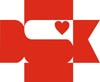 Znak: PN-15/21/6		                                                                              Białystok, dnia 05.10.2021r. SPECYFIKACJA WARUNKÓW  ZAMÓWIENIA (SWZ)Podstawa prawna:ustawa z dnia 11 września 2019 r. Prawo zamówień publicznych (t. j. Dz. U. z 2019 r. poz. 2019 z późn. zm.), zwana dalej Pzp lub ustawą,Wartość szacunkowa zamówienia jest o wartości przekraczającej progi unijne określone na podstawie art. 3 ustawy Pzp„Dostawa specjalistycznego sprzętu medycznego”Termin składania ofert                     17.11.2021 r. o godz. 08.00 Termin otwarcia ofert                      17.11.2021 r. o godz. 09.00I.  NAZWA ORAZ ADRES ZAMAWIAJĄCEGO UNIWERSYTECKI DZIECIĘCY SZPITAL KLINICZNY im. L. Zamenhofa w Białymstokuul. J. Waszyngtona 17, 15-274 BiałystokTel. 85 7450595 Adres poczty elektronicznej: zp@udsk.plAdres strony internetowej prowadzonego postępowania oraz strony, na której udostępniane będą zmiany i wyjaśnienia treści SWZ oraz inne dokumenty zamówienia bezpośrednio związane z postępowaniem: https://udsk.pl/zp.TRYB UDZIELENIA ZAMÓWIENIA Postępowanie zostanie przeprowadzone w trybie przetargu nieograniczonego na podstawie art. 129 ust. 1 pkt 1 w związku z art. 132 ustawy Pzp. W sprawach, które nie zostały uregulowane w niniejszej SWZ, mają zastosowanie przepisy ustawy i akty wykonawcze do niniejszej ustawy. INFORMACJA O ZASTOSOWANIU ODWRÓCONEJ KOLEJNOŚCI OCENY OFERT:Zamawiający informuje, że w niniejszym przetargu nie będzie miała zastosowania odwrócona kolejność ofert, zgodnie z art. 139 ustawy Pzp.    WIZJA LOKALNAZamawiający nie przewiduje obowiązku odbycia przez Wykonawcę wizji lokalnej lub sprawdzenia przez Wykonawcę dokumentów niezbędnych do realizacji zamówienia.OPIS PRZEDMIOTU ZAMÓWIENIA Przedmiotem zamówienia jest dostawa specjalistycznego sprzętu medycznego do Uniwersyteckiego Dziecięcego Szpitala Klinicznego im. L. Zamenhofa w Białymstoku, ul. J. Waszyngtona 17, zwanego dalej Zamawiającym.Szczegółowy opis przedmiotu zamówienia określony został w Formularzu Oferty – (załącznik nr 1 do swz).Dopuszczalność rozwiązań równoważnych:Ze względu na specyfikę przedmiotu zamówienia w przypadku podania przez Zamawiającego w SWZ lub załącznikach do SWZ nazwy lub znaków towarowych dopuszcza się zastosowanie materiałów równoważnych, jednak o parametrach techniczno-jakościowych nie gorszych niż wskazane lub stanowiące dokładne odpowiedniki produktów wymienionych w szczegółowym opisie przedmiotu zamówienia. Ewentualne wskazane nazwy produktów oraz ich producentów przez Zamawiającego mają na celu jedynie przybliżyć wymagania, których nie można było opisać przy pomocy dostatecznie dokładnych i zrozumiałych określeń. Wykonawca oferując przedmiot równoważny do opisanego w specyfikacji jest zobowiązany zachować równoważność w zakresie parametrów użytkowych, funkcjonalnych i jakościowych, które muszą być na poziomie nie gorszym od parametrów wskazanych przez Zamawiającego. Wykonawcy mogą zaproponować rozwiązania równoważne o takich samych parametrach lub je przewyższające, jednak ich obowiązkiem jest udowodnienie równoważności. W przypadku braku dokumentów udowadniających równoważność, Zamawiający przyjmie, że oferta nie spełnia wymagań SWZ i zostanie odrzucona. W przypadku wątpliwości związanych z równoważnością Zamawiający będzie mógł poprosić o dodatkowe wyjaśnienia do Wykonawcy i/lub niezależnych jednostek badawczych mogących potwierdzić spełnienie wymagań. Na etapie realizacji należy umożliwić weryfikację dostarczanego materiału i w przypadku stwierdzenia niezgodności, możliwe jest wstrzymanie całej dostawy wraz z nakazem natychmiastowej wymiany na koszt i odpowiedzialność Wykonawcy. Wykonawca, który powołuje się na rozwiązania równoważne opisywanym przez zamawiającego, jest obowiązany wykazać, że oferowane przez niego dostawy, spełniają wymagania określone przez zamawiającego”. Równoważność pod względem parametrów technicznych, użytkowych oraz eksploatacyjnych ma w szczególności zapewnić uzyskanie parametrów technicznych nie gorszych od założonych w niniejszej SWZ.W przypadku zastosowania materiału równoważnego Zamawiający: wymaga od wykonawcy złożenia wraz z ofertą zestawienia materiałów zamiennych w stosunku do dokumentacji. Nie złożenie takiego zestawienia oznacza, że wykonawca zastosuje materiał i rozwiązania podane w szczegółowym opisie przedmiotu zamówienia; nie dopuszcza zastosowania przez Wykonawcę rozwiązań równoważnych innych, niż określonych w ofercie wykonawcy.Wykonawca jest zobowiązany do realizacji jednostkowego zamówienia w terminie nie dłuższym niż 7 dni kalendarzowych (termin liczony od otrzymania przez Wykonawcę zamówienia do chwili dostawy). Wszystkie zaoferowane produkty muszą być wprowadzone do obrotu i używania zgodnie z przepisami ustawy z dnia 20 maja 2010r. o wyrobach medycznych (Dz. U. z 2021 r. poz. 1565) – (załącznik nr 4 do swz). Na każdym opakowaniu jednostkowym muszą być umieszczone: data produkcji, termin ważności, nr serii, nazwa i adres wytwórcy, informacje o produkcie w języku polskim oraz znak CE. Nazwa i kod określony we Wspólnym Słowniku Zamówień 33100000-1 Urządzenia medyczne       33141640-8 Dreny33141620-2 Zestawy medyczne38422000-9 Urządzenia do pomiaru poziomu 35125100-7 Czujniki       33141200-2 Cewniki      33171000-9 Przyrządy do anestezji i resustytacji      33194000-6 Urządzenia i przyrządy do transfuzji i infuzji33141000-0 Jednorazowe, niechemiczne artykuły medyczne i hematologiczne33157110-9 Maski tlenowe 33141111-1 Opatrunki przylepne 33140000-3 Materiały medyczne 33141642-2 Akcesoria do drenażu      33157400-9 Medyczna aparatura oddechowa      31711140-6 Elektrody39241100-4 Noże       33169000-2 Przyrządy chirurgiczne      33141220-8 Kaniula 33141320-9 Igły medyczne33711700-4 Artykuły i preparaty do higieny jamy ustnej lub zębów39511100-8 Koce 45232430-5 Roboty w zakresie uzdatniania wody 33141411-4 Skalpele i noże chirurgiczne37442800-8 Opaski i rurki wzmacniające wytrzymałość33741100-7 Środek do mycia rąk18930000-7 Worki i torby42511100-2 Wymienniki ciepła33692210-2 Preparaty odżywiania pozajelitowego42141800-7 Złącza uniwersalne33692500-2 Płyny dożylne      44164310-3 Rurki i osprzęt33130000-0 Instrumenty i urządzenia stomatologiczneZamawiający dopuszcza składanie ofert częściowych, gdzie część stanowi:128 pakietówCzęści(pakiety) nie mogą być dzielone przez Wykonawców, oferty nie zawierające pełnego zakresu przedmiotu zamówienia określonego w zadaniu częściowym zostaną odrzucone.Wykonawca może złożyć ofertę w odniesieniu do wszystkich części zamówienia.  Zamawiający nie przewiduje udzielenia zaliczek na poczet wykonania zamówienia.Zamawiający nie przewiduje zwrotu kosztów udziału w postępowaniu. Wszelkie koszty przygotowania oferty i udziału w postępowaniu obciążają Wykonawcę, z zastrzeżeniem art. 261 ustawy Pzp.Informacje dotyczące oferty wariantowej, o której mowa w art. 92 ustawy Pzp.Zamawiający nie dopuszcza składania ofert wariantowychMiejsce realizacji: Siedziba Zamawiającego. TERMIN WYKONANIA ZAMÓWIENIA 24 miesięcy od daty podpisania umowy WARUNKI UDZIAŁU W POSTĘPOWANIU ORAZ PODSTAWY WYKLUCZENIA O udzielenie zamówienia mogą ubiegać się wykonawcy, którzy:nie podlegają wykluczeniu;spełniają warunki udziału w postępowaniu, o ile zostały one określone przez Zamawiającego Podstawy wykluczenia Wykonawcy z PostępowaniaZamawiający wykluczy z postępowania o udzielenie zamówienia Wykonawcę, wobec którego zachodzą podstawy wykluczenia, o których mowa w art. 108 ustawy Pzp. Wykluczenie Wykonawcy nastąpi w przypadkach, o których mowa w art. 111 ustawy Pzp.Wykonawca nie podlega wykluczeniu w okolicznościach określonych w art. 108 ust. 1 pkt 1, 2 i 5 lub art. 109 ust. 1 pkt 2‒5 i 7‒10 ustawy Pzp, jeżeli udowodni Zamawiającemu, że spełnił łącznie przesłanki określone w art. 110 ust. 2 ustawy Pzp.Zamawiający oceni, czy podjęte przez Wykonawcę czynności są wystarczające do wykazania jego rzetelności, uwzględniając wagę i szczególne okoliczności czynu Wykonawcy, a jeżeli uzna, że nie są wystarczające, wykluczy Wykonawcę.Zamawiający może wykluczyć Wykonawcę na każdym etapie postępowania, ofertę Wykonawcy wykluczonego uznaje się za odrzuconą.Warunki udziału w postępowaniukompetencji lub uprawnień do prowadzenia określonej działalności zawodowej, o ile wynika to z odrębnych przepisów;  Na podstawie art. 112 ustawy Pzp zamawiający określa warunki udziału w postępowaniu dotyczące:3.1. Zdolności do występowania w obrocie gospodarczymZamawiający nie precyzuje warunku w tym zakresie.3.2. Uprawnień do prowadzenia określonej działalności gospodarczej lub zawodowej, jeśli wynika to z odrębnych przepisówZamawiający nie precyzuje warunku w tym zakresie.3.3. Sytuacji ekonomicznej lub finansowejZamawiający nie precyzuje warunku w tym zakresie.3.4. Zdolności technicznej lub zawodowejZamawiający nie precyzuje warunku w tym zakresieINFORMACJA O PRZEDMIOTOWYCH ŚRODKACH DOWODOWYCHPrzedmiotowe środki dowodowe, jakie mają dostarczyć Wykonawcy wraz z ofertą w celu potwierdzenia zgodności zaoferowanych dostaw z wymaganiami określonymi w opisie przedmiotu zamówienia:1.1. Dokładne opisy katalogowe oferowanego sprzętu w języku polskim, uwzględniające parametry wymagane przez Zamawiającego w załączniku nr 1 do SWZ. 1.2. Oświadczenie, że wszystkie zaoferowane przez Wykonawcę wyroby medyczne zostały wprowadzone do obrotu zgodnie z przepisami ustawy z dnia 20 maja 2010 r. o wyrobach medycznych (Dz. U. z 2021 r. poz. 1565). Kopie dokumentów potwierdzających zgodność oferowanych wyrobów z odnoszącymi się do nich wymaganiami zasadniczymi (tj. deklaracja zgodności wytwórcy oraz certyfikat jednostki notyfikowanej – jeżeli dotyczy) – (załącznik nr 4 do swz).Zamawiający akceptuje równoważne przedmiotowe środki dowodowe, jeśli potwierdzają, że oferowane  świadczenia spełniają określone przez Zamawiającego wymagania, cechy lub kryteria.Zamawiający przewiduje uzupełnienie przedmiotowych środków dowodowych na podstawie art. 107 ust. 2 ustawy Pzp.Podstawy wykluczenia, o których mowa w art. 108 ust. 1 i art. 109 ust. 1 pkt 2 – 5 i 7 – 10 ustawy Pzp wraz z wykazem podmiotowych środków dowodowych potwierdzających brak podstaw wykluczenia.1.  Z postępowania o udzielenie zamówienia wyklucza się wykonawcę:1) będącego osobą fizyczną, którego prawomocnie skazano za przestępstwo:a) 	udziału w zorganizowanej grupie przestępczej albo związku mającym na celu popełnienie przestępstwa lub przestępstwa skarbowego, o którym mowa w art. 258 Kodeksu karnego,b) 	handlu ludźmi, o którym mowa w art. 189a Kodeksu karnego,c) 	o którym mowa w art. 228-230a, art. 250a Kodeksu karnego lub w art. 46 lub art. 48 ustawy z dnia 25 czerwca 2010 r. o sporcie,d) 	finansowania przestępstwa o charakterze terrorystycznym, o którym mowa w art. 165a Kodeksu karnego, lub przestępstwo udaremniania lub utrudniania stwierdzenia przestępnego pochodzenia pieniędzy lub ukrywania ich pochodzenia, o którym mowa w art. 299 Kodeksu karnego,e) 	o charakterze terrorystycznym, o którym mowa w art. 115 § 20 Kodeksu karnego, lub mające na celu popełnienie tego przestępstwa,f) 	powierzenia wykonywania pracy małoletniemu cudzoziemcowi, o którym mowa w art. 9 ust. 2 ustawy z dnia 15 czerwca 2012 r. o skutkach powierzania wykonywania pracy cudzoziemcom przebywającym wbrew przepisom na terytorium Rzeczypospolitej Polskiej (Dz. U. poz. 769),g) 	przeciwko obrotowi gospodarczemu, o których mowa w art. 296-307 Kodeksu karnego, przestępstwo oszustwa, o którym mowa w art. 286 Kodeksu karnego, przestępstwo przeciwko wiarygodności dokumentów, o których mowa w art. 270-277d Kodeksu karnego, lub przestępstwo skarbowe,h) 	o którym mowa w art. 9 ust. 1 i 3 lub art. 10 ustawy z dnia 15 czerwca 2012 r. o skutkach powierzania wykonywania pracy cudzoziemcom przebywającym wbrew przepisom na terytorium Rzeczypospolitej Polskiej (Dz. U. z 2012 poz. 769 ze zm.)- lub za odpowiedni czyn zabroniony określony w przepisach prawa obcego;2) jeżeli urzędującego członka jego organu zarządzającego lub nadzorczego, wspólnika spółki w spółce jawnej lub partnerskiej albo komplementariusza w spółce komandytowej lub komandytowo-akcyjnej lub prokurenta prawomocnie skazano za przestępstwo, o którym mowa w pkt 1);3) wobec którego wydano prawomocny wyrok sądu lub ostateczną decyzję administracyjną o zaleganiu z uiszczeniem podatków, opłat lub składek na ubezpieczenie społeczne lub zdrowotne, chyba że Wykonawca odpowiednio przed upływem terminu do składania wniosków o dopuszczenie do udziału w postępowaniu albo przed upływem terminu składania ofert dokonał płatności należnych podatków, opłat lub składek na ubezpieczenie społeczne lub zdrowotne wraz z odsetkami lub grzywnami lub zawarł wiążące porozumienie w sprawie spłaty tych należności;4) wobec którego prawomocnie orzeczono zakaz ubiegania się o zamówienia publiczne;5) jeżeli zamawiający może stwierdzić, na podstawie wiarygodnych przesłanek, że wykonawca zawarł z innymi wykonawcami porozumienie mające na celu zakłócenie konkurencji, w szczególności jeżeli należąc do tej samej grupy kapitałowej w rozumieniu ustawy z dnia 16 lutego 2007 r. o ochronie konkurencji i konsumentów, złożyli odrębne oferty, oferty częściowe lub wnioski o dopuszczenie do udziału w postępowaniu, chyba że wykażą, że przygotowali te oferty lub wnioski niezależnie od siebie;6) jeżeli, w przypadkach, o których mowa w art. 85 ust. 1 ustawy, doszło do zakłócenia konkurencji wynikającego z wcześniejszego zaangażowania tego wykonawcy lub podmiotu, który należy z wykonawcą do tej samej grupy kapitałowej w rozumieniu ustawy z dnia 16 lutego 2007 r. o ochronie konkurencji i konsumentów, chyba że spowodowane tym zakłócenie konkurencji może być wyeliminowane w inny sposób niż przez wykluczenie Wykonawcy z udziału w postępowaniu o udzielenie zamówienia.2. Okresy wykluczenia - wykluczenie wykonawcy następuje:2.1. w przypadkach, o których mowa w art. 108 ust. 1 pkt 1 lit. a-g i pkt 2, na okres 5 lat od dnia uprawomocnienia się wyroku potwierdzającego zaistnienie jednej z podstaw wykluczenia, chyba że w tym wyroku został określony inny okres wykluczenia;2.2. w przypadkach, o których mowa w art. 108 ust. 1 pkt 1 lit. h i pkt 2, gdy osoba, o której mowa w tych przepisach, została skazana za przestępstwo wymienione w art. 108 ust. 1 pkt 1 lit. h,- na okres 3 lat od dnia uprawomocnienia się odpowiednio wyroku potwierdzającego zaistnienie jednej z podstaw wykluczenia, wydania ostatecznej decyzji lub zaistnienia zdarzenia będącego podstawą wykluczenia, chyba że w wyroku lub decyzji został określony inny okres wykluczenia;2.3.	w przypadku, o którym mowa w art. 108 ust. 1 pkt 4, na okres, na jaki został prawomocnie orzeczony zakaz ubiegania się o zamówienia publiczne;2.4.	w przypadkach, o których mowa w art. 108 ust. 1 pkt 5, na okres 3 lat od zaistnienia zdarzenia będącego podstawą wykluczenia;2.5. 	w przypadkach, o których mowa w art. 108 ust. 1 pkt 6 w postępowaniu o udzielenie zamówienia, w którym zaistniało zdarzenie będące podstawą wykluczenia.3. 	Informacja dotycząca samooczyszczenia (art. 110 ust. 2 ustawy Pzp) - Wykonawca, nie podlega wykluczeniu w okolicznościach określonych w art. 108 ust. 1 pkt 1, 2 i 5 jeżeli udowodni zamawiającemu, że spełnił łącznie następujące przesłanki:3.1. 	naprawił lub zobowiązał się do naprawienia szkody wyrządzonej przestępstwem, wykroczeniem lub swoim nieprawidłowym postępowaniem, w tym poprzez zadośćuczynienie pieniężne;3.2.	wyczerpująco wyjaśnił fakty i okoliczności związane z przestępstwem, wykroczeniem lub swoim nieprawidłowym postępowaniem oraz spowodowanymi przez nie szkodami, aktywnie współpracując odpowiednio z właściwymi organami, w tym organami ścigania, lub zamawiającym;3.3. 	podjął konkretne środki techniczne, organizacyjne i kadrowe, odpowiednie dla zapobiegania dalszym przestępstwom, wykroczeniom lub nieprawidłowemu postępowaniu, w szczególności:a)	zerwał wszelkie powiązania z osobami lub podmiotami odpowiedzialnymi za nieprawidłowe postępowanie wykonawcy,b) 	zreorganizował personel,c) 	wdrożył system sprawozdawczości i kontroli,d) 	utworzył struktury audytu wewnętrznego do monitorowania przestrzegania przepisów, wewnętrznych regulacji lub standardów,e) 	wprowadził wewnętrzne regulacje dotyczące odpowiedzialności i odszkodowań za nieprzestrzeganie przepisów, wewnętrznych regulacji lub standardów.4.	W przypadkach, o których mowa w art. 108 ust. 1 pkt 6 ustawy Pzp, przed wykluczeniem wykonawcy, zamawiający zapewnia temu wykonawcy możliwość udowodnienia, że jego udział w przygotowaniu postępowania o udzielenie zamówienia nie zakłóci konkurencji. Zamawiający wskazuje w protokole sposób zapewnienia konkurencji (zgodnie z art. 85 ust. 2 ustawy Pzp).5. 	Zamawiający może wykluczyć wykonawcę na każdym etapie postępowania o udzielenie zamówienia.6.	Zamawiający przewiduje podstawy wykluczenia, o których mowa w art. 109 ust. 1 pkt. 2 – 5 i 7 – 10 ustawy Pzp.7. W celu potwierdzenia braku podstaw wykluczenia z udziału w postępowaniu, wykonawca, na wezwanie zamawiającego, zobowiązany będzie złożyć następujące  PODMIOTOWE ŚRODKI DOWODOWE:7.1. informację z Krajowego Rejestru Karnego w zakresie:     - art. 108 ust. 1 pkt 1 i 2 ustawy z dnia 11 września 2019 r. Prawo Zamówień Publicznych, zwanej dalej „ustawa”     - art. 108 ust. 1 pkt 4 ustawy, dotyczącej orzeczenia zakazu ubiegania się o zamówienie publiczne tytułem środka      karnego- art. 109 ust. 1 pkt 2 lit. A ustawy,     - art. 109 ust. 1 pkt 2 lit. B ustawy, dotyczącej ukarania za wykroczenie, za które wymierzono karę aresztu.     - art. 109 ust. 1 pkt 3 ustawy, dotyczącej skazania za przestępstwo lub ukarania za wykroczenie, za które wymierzono karę aresztu.Dokument, o którym mowa w pkt. 7.1, powinien być sporządzony nie wcześniej niż 6 miesięcy przed upływem terminu składania ofert.7.2. oświadczenie wykonawcy, w zakresie art. 108 ust. 1 pkt 5 ustawy Pzp, o braku przynależności do tej samej grupy kapitałowej w rozumieniu ustawy z dnia 16 lutego 2007 r. o ochronie konkurencji i konsumentów (Dz. U. z 2020 r., poz. 1076 i 1086), z innym wykonawcą, który złożył odrębną ofertę, ofertę częściową, albo oświadczenia o przynależności do tej samej grupy kapitałowej wraz z dokumentami lub informacjami potwierdzającymi przygotowanie oferty, oferty częściowej, niezależnie od innego wykonawcy należącego do tej samej grupy kapitałowej – (załącznik nr 3 do swz).7.3.	oświadczenie wykonawcy o aktualności informacji zawartych w oświadczeniu, o którym mowa w art. 125 ust. 1 ustawy Pzp, w zakresie podstaw wykluczenia z postępowania wskazanych przez zamawiającego, o których mowa w:            a) art. 108 ust. 1 pkt 3 ustawy Pzp,b) 	art. 108 ust. 1 pkt 4 ustawy Pzp, dotyczących orzeczenia zakazu ubiegania się o zamówienie publiczne tytułem środka zapobiegawczego,c) 	art. 108 ust. 1 pkt 5 ustawy Pzp, dotyczących zawarcia z innymi wykonawcami porozumienia mającego na celu zakłócenie konkurencji,d) 	art. 108 ust. 1 pkt 6 ustawy Pzp,e) art. 109 ust. 1 pkt 1 ustawy, odnośnie do naruszenia obowiązków dotyczących płatności podatków, opłat lub składek na ubezpieczenie lub zdrowotne, o których mowa w ustawie z dnia 12 stycznia 1991 r. o podatkach i opłatach lokalnych (Dz. U. z 2019 r. poz. 1170),f) art. 109 ust. 1 pkt 2 lit. b ustawy, dotyczących ukarania za wykroczenie, za które wymierzono karę ograniczenia wolności lub karę grzywny, g) art. 109 ust. 1 pkt 2 lit. c ustawy,h) art. 109 ust. 1 pkt 3 ustawy, dotyczących ukarania za wykroczenie, za które wymierzono karę ograniczenia wolności lub karę grzywny, i) art. 109 ust. 1 pkt 4) ustawyj) art. 109 ust. 1 pkt 5-10 ustawy (załącznik nr 5 do swz).     7.4.  Próbki oferowanego sprzętu, jakie Wykonawcy są zobowiązani dostarczyć do poszczególnych pakietów,              w następującej ilości:      Uwaga: Jeżeli w danej pozycji asortymentowej o zróżnicowanych rozmiarach wymagane jest dostarczenie próbek w      określonym (lub dowolnie wybranym) rozmiarze, w przypadku, gdy Wykonawca oferuje produkty pochodzące od       różnych producentów (np. rozmiar a-  producent X, rozmiar b-  producent Y itp.), zobowiązany jest dostarczyć       wymaganą ilość próbek od każdego producenta (niezależnie od wskazanego rozmiaru).      Każdą próbkę należy oznaczyć nazwą Wykonawcy oraz numerem pakietu i pozycji, a do oferty załączyć wykaz       złożonych próbek, zawierający następujące informacje: nr pakietu i pozycji, nazwa własna, rozmiar i producent danej         próbki oraz ilość. Ze względu na specyfikę przedmiotu zamówienia (produkty jednorazowego użytku, sterylne), próbki         nie będą zwracane.      Próbkę należy złożyć do kancelarii szpitala pok. 6124.8. Dokumenty podmiotów zagranicznych8.1.	Jeżeli Wykonawca ma siedzibę lub miejsce zamieszkania poza granicami Rzeczypospolitej Polskiej zamiast dokumentu, o których mowa w pkt 7.1. – składa informację z odpowiedniego rejestru, takiego jak rejestr sądowy, albo, w przypadku braku takiego rejestru, inny równoważny dokument wydany przez właściwy organ sądowy lub administracyjny kraju, w którym wykonawca ma siedzibę lub miejsce zamieszkania, w zakresie, o którym mowa w pkt. 7.1. Dokument ten powinien być wystawiony nie wcześniej niż 6 miesiące przed jego złożeniem.8.2.	Jeżeli w kraju, w którym wykonawca ma siedzibę lub miejsce zamieszkania, nie wydaje się dokumentów, o których mowa w pkt. 8.1., lub gdy dokumenty te nie odnoszą się do wszystkich przypadków, o których mowa w art. 108 ust. 1 pkt 1, 2 i 4 ustawy Pzp zastępuje się je odpowiednio w całości lub w części dokumentem zawierającym odpowiednio oświadczenie wykonawcy, ze wskazaniem osoby albo osób uprawnionych do jego reprezentacji, lub oświadczenie osoby, której dokument miał dotyczyć, złożone pod przysięgą, lub, jeżeli w kraju, w którym wykonawca ma siedzibę lub miejsce zamieszkania nie ma przepisów o oświadczeniu pod przysięgą, złożone przed organem sądowym lub administracyjnym, notariuszem, organem samorządu zawodowego lub gospodarczego, właściwym ze względu na siedzibę lub miejsce zamieszkania wykonawcy. Dokument ten powinien być również wystawiony nie wcześniej niż 6 miesiące przed jego złożeniem.9.	W przypadku wykonawców wspólnie ubiegających się o udzielenie zamówienia, podmiotowe środki dowodowe wskazane w pkt. 7.1. – 7.4. składa odrębnie każdy z wykonawców wspólnie ubiegających się o udzielenia zamówienia.10. Podmiotowe środki dowodowe oraz inne dokumenty lub oświadczenia Wykonawca składa, pod rygorem nieważności, w formie elektronicznej w postaci dokumentu elektronicznego podpisanego kwalifikowanym podpisem elektronicznym.11. Zamawiający przewiduje złożenie, poprawienie lub uzupełnienie podmiotowych środków dowodowych na podstawie art. 128 ustawy Prawo Zamówień Publicznych.INNE DOKUMENTY, KTÓRE NALEŻY DOŁĄCZYĆ DO OFERTYSporządzony przez wykonawcę według instrukcji podanej w Załączniku nr 1 do SWZ Formularz Oferty. Jednolity Europejski Dokument Zamówienia (JEDZ) należy dołączyć do oferty w postaci elektronicznej opatrzonej kwalifikowanym podpisem elektronicznym. – (załącznik nr 2 do swz). Pełnomocnictwo lub inny dokument potwierdzający umocowanie do reprezentacji Wykonawcy - jeżeli w imieniu wykonawcy działa osoba, której umocowanie do jego reprezentowania nie wynika z informacji z Krajowego Rejestru Sądowego, Centralnej Ewidencji i Informacji o Działalności Gospodarczej lub innego właściwego rejestru.Przepis pkt. 3. stosuje się odpowiednio do osoby działającej w imieniu wykonawców wspólnie ubiegających się o udzielenie zamówienia publicznego.Przepisy pkt. 3 stosuje się odpowiednio do osoby działającej w imieniu podmiotu udostępniającego zasoby na zasadach określonych w art. 118 ustawy lub podwykonawcy niebędącego podmiotem udostępniającym zasoby na takich zasadach.Wadium wniesione w formie gwarancji lub poręczenia należy złożyć w formie oryginału w postaci dokumentu elektronicznego podpisanego kwalifikowalnym podpisem elektronicznym przez Gwaranta lub Poręczyciela. INFORMACJA DLA WYKONAWCÓW POLEGAJĄCYCH NA ZASOBACH PODMIOTÓW TRZECICHWykonawca, w celu potwierdzenia spełnienia warunków udziału w postępowaniu, może polegać na zdolnościach technicznych lub zawodowych lub sytuacji finansowej lub ekonomicznej podmiotów trzecich, na zasadach określonych w art. 118–123 ustawy Pzp.Wykonawca, który polega na zdolnościach lub sytuacji podmiotów udostępniających zasoby, zobowiązany jest: złożyć wraz z ofertą, zobowiązanie podmiotu udostępniającego zasoby do oddania mu do dyspozycji niezbędnych zasobów na potrzeby realizacji danego zamówienia lub inny podmiotowy środek dowodowy potwierdzający, że Wykonawca realizując zamówienie, będzie dysponował niezbędnymi zasobami tych podmiotów. Zobowiązanie podmiotu udostępniającego zasoby lub inny podmiotowy środek dowodowy, musi potwierdzać, że stosunek łączący Wykonawcę z podmiotami udostępniającymi zasoby gwarantuje rzeczywisty dostęp do tych zasobów oraz określać w szczególności:zakres dostępnych Wykonawcy zasobów podmiotu udostępniającego zasoby;sposób i okres udostępnienia Wykonawcy i wykorzystania przez niego zasobów podmiotu udostępniającego te zasoby przy wykonywaniu zamówienia;czy i w jakim zakresie podmiot udostępniający zasoby, na zdolnościach którego Wykonawca polega w odniesieniu do warunków udziału w postępowaniu dotyczących wykształcenia, kwalifikacji zawodowych lub doświadczenia, zrealizuje roboty budowlane lub usługi, których wskazane zdolności dotyczą.złożyć wraz z ofertą ”Oświadczenie o niepodleganiu wykluczeniu oraz spełnianiu warunków”, podmiotu udostępniającego zasoby, potwierdzające brak podstaw wykluczenia tego podmiotu oraz odpowiednio spełnianie warunków udziału w postępowaniu, w zakresie, w jakim Wykonawca powołuje się na jego zasoby. Zamawiający oceni, czy udostępniane Wykonawcy przez podmioty udostępniające zasoby zdolności techniczne lub zawodowe lub ich sytuacja finansowa lub ekonomiczna, pozwalają na wykazanie przez Wykonawcę spełniania warunków udziału w postępowaniu, a także zbada, czy nie zachodzą wobec tych podmiotów podstawy wykluczenia, które zostały przewidziane względem Wykonawcy w pkt. 8 niniejszej SWZ.Jeżeli zdolności techniczne lub zawodowe, sytuacja ekonomiczna lub finansowa podmiotu udostępniającego zasoby nie potwierdzą spełniania przez Wykonawcę warunków udziału w postępowaniu lub zajdą wobec tego podmiotu podstawy wykluczenia, Zamawiający zażąda, aby Wykonawca w terminie określonym przez Zamawiającego zastąpił ten podmiot innym podmiotem lub podmiotami albo wykazał, że samodzielnie spełnia warunki udziału w postępowaniu. XII. INFORMACJA DLA WYKONAWCÓW ZAMIERZAJĄCYCH POWIERZYĆ WYKONANIE CZĘŚCI ZAMÓWIENIA PODWYKONAWCOMWykonawca może powierzyć wykonanie części zamówienia Podwykonawcom. Zamawiający żąda, aby przed przystąpieniem do wykonania zamówienia Wykonawca, podał nazwy, dane kontaktowe oraz przedstawicieli, Podwykonawców zaangażowanych w realizację zamówienia, jeżeli są już znani.Wykonawca jest obowiązany zawiadomić Zamawiającego o wszelkich zmianach w odniesieniu do informacji, o których mowa w zdaniu pierwszym, w trakcie realizacji zamówienia, a także przekazać wymagane informacje na temat nowych Podwykonawców, którym w późniejszym okresie zamierza powierzyć realizację zamówienia. XIII. INFORMACJA DLA WYKONAWCÓW WSPÓLNIE UBIEGAJĄCYCH SIĘ O UDZIELENIE ZAMÓWIENIAWykonawcy mogą wspólnie ubiegać się o udzielenie zamówienia. W takim przypadku Wykonawcy zobowiązani są do ustanowienia pełnomocnika do reprezentowania ich w postępowaniu o udzielenie zamówienia albo do reprezentowania w postępowaniu i zawarcia umowy w sprawie zamówienia publicznego.Pełnomocnictwo należy dołączyć do oferty i powinno ono zawierać w szczególności wskazanie:postępowania o udzielenie zamówienie publicznego, którego dotyczy;wszystkich Wykonawców ubiegających się wspólnie o udzielenie zamówienia;ustanowionego pełnomocnika oraz zakresu jego  umocowania.Wykonawcy występujący wspólnie muszą ustanowić pełnomocnika do reprezentowania ich w postępowaniu o udzielenie zamówienia albo reprezentowania w postępowaniu i zawarcia umowy w sprawie zamówienia publicznego. Dokument potwierdzający ustanowienie pełnomocnika powinien zostać podpisany przez wszystkich wykonawców ubiegających się wspólnie o zamówienie publiczne. Podpisy muszą zostać złożone przez osoby uprawnione do składania oświadczeń woli w imieniu wykonawców. Wszelka korespondencja oraz rozliczenia dokonywane będą wyłącznie z podmiotem występującym jako pełnomocnik.W przypadku wspólnego ubiegania się o zamówienie przez Wykonawców, dokument ”Jednolity Europejski Dokument Zamówienia”, składa każdy z Wykonawców wspólnie ubiegających się o zamówienie. Oświadczenia te potwierdzają brak podstaw wykluczenia oraz spełnianie warunków udziału w postępowaniu w zakresie, w jakim każdy z Wykonawców wykazuje spełnianie warunków udziału w postępowaniu. INFORMACJE O ŚRODKACH KOMUNIKACJI ELEKTRONICZNEJ, PRZY UŻYCIU KTÓRYCH  ZAMAWIAJĄCY, BĘDZIE KOMUNIKOWAŁ SIĘ Z WYKONAWCAMI, ORAZ INFORMACJE O WYMAGANIACH TECHNICZNYCH I ORGANIZACYJNYCH SPORZĄDZANIA, WYSYŁANIA I ODBIERANIA KORESPONDENCJI ELEKTRONICZNEJ W niniejszym postępowaniu komunikacja Zamawiającego z Wykonawcami odbywa się przy użyciu środków komunikacji elektronicznej, za pośrednictwem Platformy on-line działającej pod adresem https://e-propublico.pl.Korzystanie z Platformy przez Wykonawcę jest bezpłatne.Na Platformie postępowanie prowadzone jest pod nazwą: ”Dostawa specjalistycznego sprzętu medycznego” – znak sprawy: PN- 15/21/6 Wykonawca przystępując do postępowania o udzielenie zamówienia publicznego, akceptuje warunki korzystania z Platformy określone w Regulaminie zamieszczonym na stronie internetowej https://e-propublico.pl oraz uznaje go za wiążący.Wykonawca zamierzający wziąć udział w postępowaniu musi posiadać konto na Platformie.Do złożenia oferty konieczne jest posiadanie przez osobę upoważnioną do reprezentowania Wykonawcy ważnego kwalifikowanego podpisu elektronicznego.Ilekroć w niniejszej SWZ jest mowa o:pisemności - należy przez to rozumieć sposób wyrażenia informacji przy użyciu wyrazów, cyfr lub innych znaków pisarskich, które można odczytać i powielić, w tym przekazywanych przy użyciu środków komunikacji elektronicznej;podpisie elektronicznym – należy przez to rozumieć podpis, o którym mowa art. 3 pkt 14a ustawy z 17 lutego 2005 r. o informatyzacji działalności podmiotów realizujących zadania publiczne (t.j Dz.U.2020 poz. 346);Zalecenia Zamawiającego odnośnie kwalifikowanego podpisu elektronicznego:dokumenty sporządzone i przesyłane w formacie .pdf zaleca się podpisywać kwalifikowanym podpisem elektronicznym w formacie PAdES;dokumenty sporządzone i przesyłane w formacie innym niż .pdf (np.: .doc, .docx, .xlsx, .xml) zaleca się podpisywać kwalifikowanym podpisem elektronicznym w formacie XAdES;do składania kwalifikowanego podpisu elektronicznego zaleca się stosowanie algorytmu SHA-2 (lub wyższego).Zamawiający określa następujące wymagania sprzętowo – aplikacyjne pozwalające na korzystanie z Platformy:stały dostęp do sieci Internet;posiadanie dowolnej i aktywnej skrzynki poczty elektronicznej (e-mail),komputer z zainstalowanym systemem operacyjnym Windows 7 (lub nowszym) albo Linux, zainstalowana dowolna przeglądarka internetowa - Platforma współpracuje z najnowszymi, stabilnymi wersjami wszystkich głównych przeglądarek internetowych (Internet Explorer 10+, Microsoft Edge, Mozilla Firefox, Google Chrome, Opera), włączona obsługa JavaScript oraz Cookies.Zamawiający dopuszcza następujący format przesyłanych danych: pliki o wielkości do 20 MB w formatach: .pdf, .doc, .docx., .xlsx, .xml.Zamawiający określa następujące informacje na temat kodowania i czasu odbioru danych:załączony i przesłany przez Wykonawcę za pomocą Platformy plik oferty wraz z załącznikami, nie jest dostępny dla Zamawiającego i przechowywany jest na serwerach Platformy w formie zaszyfrowanej. Zamawiający otrzyma dostęp do pliku dopiero po upływie terminu otwarcia ofert; oznaczenie czasu odbioru danych przez Platformę stanowi przyporządkowaną do dokumentu elektronicznego datę oraz dokładny czas (hh:mm:ss), widoczne przy  wysłanym dokumencie w kolumnie ”Data przesłania”;o terminie przesłania decyduje czas pełnego przeprocesowania transakcji pliku na Platformie.W postępowaniu, wszelkie oświadczenia, wnioski, zawiadomienia oraz informacje przekazywane są za pośrednictwem Platformy (karta ”Wiadomości”). Za datę wpływu oświadczeń, wniosków, zawiadomień oraz informacji przesłanych za pośrednictwem Platformy, przyjmuje się datę ich zamieszczenia na Platformie.Ofertę, wraz ze stanowiącymi jej integralną część załącznikami, składa się pod rygorem nieważności w formie elektronicznej podpisaną kwalifikowanym podpisem elektronicznymPostępowanie o udzielenie zamówienia prowadzi się w języku polskim. Dokumenty sporządzone w języku obcym są składane wraz z tłumaczeniem na język polski.Osobami uprawnionymi do kontaktu z Wykonawcami jest:Iwona Kisiel – Sekcja zamówień publicznych - nr tel. 85 74 50 595.OPIS SPOSOBU UDZIELANIA WYJAŚNIEŃ TREŚCI SWZWykonawca może zwrócić się do Zamawiającego z wnioskiem o wyjaśnienie treści SWZ, przekazanym za pośrednictwem Platformy (karta ”Zapytania/Wyjaśnienia).Zamawiający udzieli wyjaśnień niezwłocznie, jednak nie później niż na 6 dni przed upływem terminu składania ofert, pod warunkiem, że wniosek o wyjaśnienie treści SWZ wpłynął do Zamawiającego nie później niż na 14 dni przed upływem terminu składania ofert.Jeżeli wniosek o wyjaśnienie treści SWZ nie wpłynie w terminie, o którym mowa w punkcie powyżej, Zamawiający nie ma obowiązku udzielania wyjaśnień SWZ.Przedłużenie terminu składania ofert, nie wpływa na bieg terminu składania wniosku o wyjaśnienie treści SWZ.Treść zapytań wraz z wyjaśnieniami Zamawiający udostępni na stronie internetowej prowadzonego postępowania, bez ujawniania źródła zapytania.W uzasadnionych przypadkach Zamawiający może przed upływem terminu składania ofert zmienić treść SWZ. Dokonaną zmianę treści SWZ Zamawiający udostępni na stronie internetowej prowadzonego postępowania.INFORMACJE O SPOSOBIE KOMUNIKOWANIA SIĘ ZAMAWIAJĄCEGO Z WYKONAWCAMI W INNY SPOSÓB NIŻ PRZY UŻYCIU ŚRODKÓW KOMUNIKACJI ELEKTRONICZNEJ, W TYM W PRZYPADKU ZAISTNIENIA JEDNEJ Z SYTUACJI OKREŚLONYCH W ART. 65 UST. 1, ART. 66 I ART. 69 USTAWY Pzp. Zamawiający nie przewiduje sposobu komunikowania się z Wykonawcami w inny sposób niż przy użyciu środków komunikacji elektronicznej. TERMIN ZWIĄZANIA OFERTĄWykonawca pozostaje związany ofertą do dnia 14.02.2022r.Bieg terminu związania ofertą rozpoczyna się wraz z upływem terminu składania ofert.W przypadku, gdy wybór najkorzystniejszej oferty nie nastąpi przed upływem terminu związania ofertą, Zamawiający przed upływem tego terminu zwróci się jednokrotnie do Wykonawców o wyrażenie zgody na przedłużenie terminu związania ofertą o wskazywany przez niego okres, nie dłuższy niż 60 dni. Przedłużenie terminu związania ofertą , następuje wraz z przedłużeniem okresu ważności wadium albo, jeżeli nie jest to możliwe, z wniesieniem nowego wadium na przedłużony okres związania ofertąOpis sposobu przygotowywania ofertWykonawca może złożyć tylko jedną ofertę. Treść oferty musi być zgodna z wymaganiami Zamawiającego określonymi w niniejszej SWZ. Oferta oraz pozostałe oświadczenia i dokumenty, dla których Zamawiający określił wzory w formie formularzy, powinny być sporządzone zgodnie z tymi wzorami. Oferta wraz ze stanowiącymi jej integralną część załącznikami musi być sporządzona w języku polskim i złożona pod rygorem nieważności w formie elektronicznej lub w postaci elektronicznej, za pośrednictwem Platformy oraz podpisana kwalifikowanym podpisem elektronicznym. Wykonawca nie później niż w terminie składania ofert musi wykazać, że zastrzeżone informacje stanowią tajemnicę przedsiębiorstwa, w szczególności określając, w jaki sposób zostały spełnione przesłanki, o których mowa w art. 11 pkt 4 ustawy z 16 kwietnia 1993 r. o zwalczaniu nieuczciwej konkurencji, zgodnie z którym tajemnicę przedsiębiorstwa stanowi określona informacja, jeżeli spełnia łącznie 3 warunki:ma charakter techniczny, technologiczny, organizacyjny przedsiębiorstwa lub jest to inna informacja mająca wartość gospodarczą,nie została ujawniona do wiadomości publicznej,podjęto w stosunku do niej niezbędne działania w celu zachowania poufności.Wykonawca nie może zastrzec informacji, o których mowa w art. 222 ust. 5 ustawy.Zamawiający wymaga, aby informacje zastrzeżone jako tajemnica przedsiębiorstwa były przez Wykonawcę złożone w oddzielnym pliku z oznakowaniem „tajemnica przedsiębiorstwa”. Brak jednoznacznego wskazania, które informacje stanowią tajemnicę przedsiębiorstwa, oznaczać będzie, że wszelkie oświadczenia i zaświadczenia składane w trakcie niniejszego postępowania są jawne bez zastrzeżeń. Opis sposobu przygotowania oferty składanej w formie elektronicznej lub w postaci elektronicznej:Wykonawca, chcąc przystąpić do udziału w postępowaniu, loguje się na Platformie, w menu ”Ogłoszenia” wyszukuje niniejsze postępowanie, otwiera je klikając w jego temat, a następnie korzysta z funkcji ”Zgłoś udział w postępowaniu” na karcie Informacje ogólne”;w przypadku, gdy Wykonawca nie posiada konta na Platformie, należy skorzystać z funkcji ”Zarejestruj”. Po wypełnieniu Formularza rejestracyjnego Wykonawca otrzyma wiadomość e-mail na zdefiniowany adres poczty elektronicznej, z opcją aktywacji konta. Aktywacja konta jest konieczna do zakończenia procesu rejestracji i umożliwia zalogowanie się na Platformie;oferta wraz ze stanowiącymi jej integralną część załącznikami, powinna być podpisana ważnym kwalifikowanym podpisem elektronicznym, podpisem zaufanym lub podpisem osobistym, przez osobę (osoby) uprawnione do reprezentowania Wykonawcy, zgodnie z formą reprezentacji określoną w dokumentach rejestrowych, a następnie przesłana Zamawiającemu za pośrednictwem Platformy, poprzez dodanie dokumentów na karcie ”Oferta/Załączniki”, za pomocą opcji ”Załącz plik” i użycie przycisku ”Załącz”;jeżeli umocowanie dla osób podpisujących ofertę nie wynika z dokumentów rejestrowych, Wykonawca do oferty powinien dołączyć dokument pełnomocnictwa udzielonego przez osoby uprawnione i obejmujące swym zakresem umocowanie do złożenia oferty lub do złożenia oferty i podpisania umowy. Pełnomocnictwo powinno zostać złożone w formie elektronicznej lub w postaci elektronicznej opatrzonej podpisem zaufanym, lub podpisem osobistym albo w elektronicznej kopii dokumentu poświadczonej notarialnie za zgodność z oryginałem przy użyciu kwalifikowanego podpisu elektronicznego; wszelkie informacje stanowiące tajemnicę przedsiębiorstwa w rozumieniu ustawy o zwalczaniu nieuczciwej konkurencji, które Wykonawca chce zastrzec jako tajemnicę przedsiębiorstwa, powinny zostać przesłane za pośrednictwem Platformy, w osobnym pliku, na karcie ”Oferta/Załączniki”, w tabeli ”Część oferty stanowiąca tajemnicę przedsiębiorstwa”, za pomocą opcji ”Załącz plik” i użycie przycisku ”Załącz”;potwierdzeniem prawidłowo załączonego pliku jest automatyczne wygenerowanie przez Platformę komunikatu systemowego o treści ”Plik został poprawnie przesłany na platformę;ostateczne złożenie oferty wraz z załącznikami Wykonawca musi potwierdzić klikając w przycisk ”Złóż ofertę”;złożenie oferty zostanie potwierdzone komunikatem systemowym z podaniem terminu jej złożenia oraz aktywowana zostanie dla Wykonawcy możliwość pobrania, w stosunku do każdego z przesłanych plików, automatycznie wystawionego przez Platformę dokumentu EPO (Elektroniczne Potwierdzenie Odbioru), będącego dowodem potwierdzającym fakt i czas dostarczenia Zamawiającemu pliku za pośrednictwem Platformy.Do upływu terminu składania ofert, Wykonawca, za pośrednictwem Platformy, może wycofać złożoną ofertę, używając opcji ”Wycofaj ofertę” (karta Oferta/Załączniki). Po wycofaniu oferty Wykonawca może usunąć załączone pliki, zaznaczając pozycje do usunięcia i klikając w przycisk ”Usuń zaznaczone”. Szczegółowa instrukcja korzystania z Platformy znajduje się na stronie internetowej https://e-ProPublico.pl/, przycisk ”Instrukcja Wykonawcy”. Zamawiający nie przewiduje zwrotu kosztów udziału w postępowaniu. Wykonawca ponosi wszelkie koszty związane z przygotowaniem i złożeniem oferty.WYMAGANIA DOTYCZĄCE WADIUM 1. Zamawiający wymaga wniesienia wadium w przedmiotowym postępowaniu.2. Wykonawca zobowiązany jest do wniesienia wadium w wysokości: 81 579,97 zł.3. W przypadku składania ofert na poszczególne części/pakiety zamówienia, kwota wadium jest sumą wadiów     cząstkowych, wyszczególnionych poniżej:Wadium musi zostać wniesione przed upływem terminu składania ofert, tj. do dnia 17.11.2021r. do godz. 08:00, według wyboru Wykonawcy w jednej lub kilku następujących formach:pieniądzu;gwarancjach bankowych;gwarancjach ubezpieczeniowych;poręczeniach udzielanych przez podmioty, o których mowa w art. 6b ust. 5 pkt 2 ustawy z dnia 9 listopada 2000 r. o utworzeniu Polskiej Agencji Rozwoju Przedsiębiorczości (t.j. Dz. U. z 2020r. poz. 299).Wadium musi obejmować pełen okres związania ofertą tj. do dnia 14.02.2022r.Wadium wnoszone w pieniądzu należy wpłacić przelewem na rachunek bankowy Zamawiającego: Bank Gospodarstwa Krajowego 71 1130 1059 0017 3218 7720 0002 (w tytule przelewu zaleca się wpisać nazwę i sygnaturę postępowania). Wadium musi wpłynąć na wskazany rachunek bankowy najpóźniej przed upływem terminu składania ofert (decyduje data wpływu na rachunek bankowy Zamawiającego).Wadium wnoszone w formie poręczeń lub gwarancji należy załączyć do oferty w oryginale w postaci dokumentu elektronicznego podpisanego kwalifikowanym podpisem elektronicznym przez wystawcę poręczenia lub gwarancji oraz powinno zawierać:wskazanie Beneficjenta poręczenia lub gwarancji, którym musi być Uniwersytecki Dziecięcy Szpital Kliniczny im. L. Zamenhofa w Białymstoku, Jerzego Waszyngtona 17 , 15-274 Białystok;nazwę i adres siedziby Wykonawcy;kwotę i termin ważności gwarancji/poręczenia;bezwarunkowe zobowiązanie wystawcy poręczenia lub gwarancji do zapłaty kwoty wadium, na pierwsze pisemne żądanie Zamawiającego, w sytuacjach określonych w art. 98 ust. 6 ustawy Pzp.Zamawiający zwróci wadium na zasadach określonych w art. 98 ust. 1-5 ustawy Pzp. W przypadku, gdy Wykonawca nie wniósł wadium lub wniósł w sposób nieprawidłowy lub nie utrzymywał wadium nieprzerwanie do upływu terminu związania ofertą lub złożył wniosek o zwrot wadium, w przypadku o którym mowa w art. 98 ust. 2 pkt 3 ustawy Pzp, Zamawiający odrzuci ofertę Wykonawcy na podstawie art. 226 ust. 1 pkt 14 ustawy Pzp.Zamawiający zatrzyma wadium wraz z odsetkami, a w przypadku wadium wniesionego w formie gwarancji lub poręczenia, wystąpi odpowiednio do gwaranta lub poręczyciela z żądaniem zapłaty wadium, w przypadkach określonych w art. 98 ust. 6 ustawy PzpTERMIN SKŁADANIA OFERT Ofertę, wraz z załącznikami, należy złożyć za pośrednictwem Platformy Pro – Publico, w terminie do dnia 17.11.2021r.  do godz. 08:00.  termin otwarcia ofertOtwarcie ofert nastąpi w dniu: 17.11.2021r. o godz. 09:00, za pośrednictwem Platformy, na karcie ”Oferta/Załączniki”, poprzez ich odszyfrowanie, które jest jednoznaczne z ich upublicznieniem.Zamawiający, najpóźniej przed otwarciem ofert, udostępni na stronie prowadzonego postępowania informację o kwocie, jaką zamierza przeznaczyć na sfinansowanie zamówienia.Niezwłocznie po otwarciu ofert, Zamawiający zamieści na stronie internetowej prowadzonego postępowania informacje o nazwach albo imionach i nazwiskach oraz siedzibach lub miejscach prowadzonej działalności gospodarczej bądź miejscach zamieszkania Wykonawców, których oferty zostały otwarte; cenach lub kosztach zawartych w ofertach.Zgodnie z art. 222 ust. 1 ustawy Pzp w przypadku awarii systemu teleinformatycznego, przy użyciu którego następuje otwarcie ofert, co powoduje brak możliwości ich otwarcia w terminie wskazanym przez Zamawiającego, otwarcie ofert nastąpi niezwłocznie po usunięciu awarii.Zamawiający, najpóźniej przed otwarciem ofert, udostępni na stronie internetowej prowadzonego postępowania informację o kwocie, jaką zamierza przeznaczyć na sfinansowanie zamówienia.Informacja o zmianie terminu otwarcia ofert zostanie udostępniona przez Zamawiającego na stronie internetowej prowadzonego postępowania. Niezwłocznie po otwarciu ofert Zamawiający zamieści na stronie internetowej informację z otwarcia ofert    stosownie do treści art. 222 ust. 5 ustawy PzpWykonawca może przed upływem terminu do składania ofert zmienić lub wycofać ofertę. Sposób dokonywania zmiany lub wycofania oferty polega na usunięciu plików składających się na ofertę.Wykonawca po upływie terminu do składania ofert nie może skutecznie dokonać zmiany, ani wycofać złożonej oferty.OPIS SPOSOBU OBLICZENIA CENY OFERTY W ofercie Wykonawca zobowiązany jest podać cenę za wykonanie całego przedmiotu zamówienia w złotych polskich (PLN), z dokładnością do 1 grosza, tj. do dwóch miejsc po przecinku.W cenie należy uwzględnić wszystkie wymagania określone w niniejszej SWZ oraz wszelkie koszty, jakie poniesie Wykonawca z tytułu należytej oraz zgodnej z obowiązującymi przepisami realizacji przedmiotu zamówienia, a także wszystkie potencjalne ryzyka ekonomiczne, jakie mogą wystąpić przy realizacji przedmiotu zamówienia.Rozliczenia między Zamawiającym a Wykonawcą prowadzone będą w złotych polskich z dokładnością do dwóch miejsc po przecinku.Wykonawca zobowiązany jest zastosować stawkę VAT zgodnie z obowiązującymi przepisami ustawy z 11 marca 2004 r. o  podatku od towarów i usług.Jeżeli złożona zostanie oferta, której wybór prowadziłby do powstania u Zamawiającego obowiązku podatkowego zgodnie z ustawą z 11 marca 2004 r. o podatku od towarów i usług, dla celów zastosowania kryterium ceny Zamawiający doliczy do przedstawionej w tej ofercie ceny kwotę podatku od towarów i usług, którą miałby obowiązek rozliczyć.Wykonawca składając ofertę zobowiązany jest:poinformować Zamawiającego, że wybór jego oferty będzie prowadził do powstania u Zamawiającego obowiązku podatkowego;wskazać nazwę (rodzaj) towaru lub usługi, których dostawa lub świadczenie będą prowadziły do powstania obowiązku podatkowego;wskazać wartości towaru lub usługi objętego obowiązkiem podatkowym Zamawiającego, bez kwoty podatku;wskazać stawkę podatku od towarów i usług, która zgodnie z wiedzą Wykonawcy, będzie miała zastosowanie.KRYTERIA, KTÓRYMI ZAMAWIAJĄCY BĘDZIE SIĘ KIEROWAŁ PRZY WYBORZE OFERT I SPOSÓB          OCENY OFERT Ocena ofert będzie dokonana według kryteriów: cena – 60%termin płatności– 40%Ocena ofert w kryterium cena zostanie dokonana według następującego wzoru:CminOcena oferty X = ----------------- x 100 x 60% Cxgdzie:Cmin – najniższa zaoferowana cenaCx – cena oferty X3.   Ocena ofert w kryterium termin płatności (termin płatności faktury, liczony w dniach kalendarzowych od daty wystawienia faktury) zostanie dokonana na podstawie informacji przedstawionej przez Wykonawcę w Formularzu oferty (termin wskazany pod tabelą z wyceną danego pakietu) według poniższych zasad:Wykonawca winien wskazać termin płatności w pełnych dniach kalendarzowych.Wymagany minimalny termin płatności wynosi 30 dni.Zaoferowanie terminu krótszego niż 30 dni spowoduje odrzucenie oferty Wykonawcy.W przypadku niewskazania przez Wykonawcę terminu płatności, do oceny zostanie przyjęty termin minimalny (30 dni).Zgodnie z art. 8 ust. 2 ustawy z dnia 8 marca 2013 r. o terminach zapłaty w transakcjach handlowych. (t.j. Dz. U. z 2016 r. poz. 684), termin płatności nie może przekraczać 60 dni.W przypadku wskazania przez Wykonawcę dłuższego terminu płatności, do oceny zostanie przyjęty termin maksymalny (60 dni).Wykonawca, który zaoferował maksymalny termin płatności (60 dni), otrzyma maksymalną ilość punktów (40 pkt). W przypadku, gdy wszyscy Wykonawcy zaproponowali jednakową wartość, wszyscy otrzymują maksymalną liczbę punktów.Pozostali Wykonawcy, którzy zaoferowali wartości pośrednie, otrzymają liczbę punktów obliczoną wg następującego wzoru:Tx – TminOcena oferty X = ------------------ x 100 x 40% Tmax – Tmingdzie:Tx – termin płatności w ofercie XTmin – najkrótszy zaoferowany termin płatnościTmax – najdłuższy zaoferowany termin płatności4.    Ocena końcowa oferty to suma punktów uzyskanych przez daną ofertę w zakresie powyższych kryteriów. Zanajkorzystniejszą ofertę zostanie uznana oferta z najwyższą liczbą punktów.FORMALNOŚCI, JAKIE POWINNY ZOSTAĆ SPEŁNIONE PO WYBORZE OFERTY W CELU ZAWARCIA UMOWY Zamawiający udzieli zamówienia Wykonawcy, którego oferta odpowiada przepisom określonym w ustawie i w niniejszej SWZ oraz zostanie uznana za najkorzystniejszą w świetle kryteriów opisanych w  SWZ. Niezwłocznie po wyborze najkorzystniejszej oferty Zamawiający zawiadomi Wykonawców, którzy złożyli oferty o:1) wyborze najkorzystniejszej oferty, podając nazwę albo imię i nazwisko, siedzibę albo miejsce zamieszkania, jeżeli jest miejscem wykonywania działalności wykonawcy, którego ofertę wybrano, oraz nazwy albo imiona i nazwiska, siedziby albo miejsca zamieszkania, jeżeli są miejscami wykonywania działalności wykonawców, którzy złożyli oferty, a także punktację przyznaną ofertom w każdym kryterium oceny ofert i łączną punktację 2) wykonawcach, których oferty zostały odrzucone podając uzasadnienie faktyczne i prawne.   Niezwłocznie po wyborze najkorzystniejszej oferty Zamawiający zamieści informacje, o których mowa w ust. 2 pkt 1  również na stronie internetowej prowadzonego postępowania. Zamawiający zawrze umowę w sprawie zamówienia publicznego z uwzględnieniem art. 577 ustawy Pzp, w terminie nie krótszym niż 10 dni od dnia przesłania zawiadomienia o wyborze najkorzystniejszej oferty (art. 264 ustawy Pzp). Zgodnie z art. 263 ustawy Pzp, jeżeli wykonawca, którego oferta została wybrana jako najkorzystniejsza, uchyla się od zawarcia umowy w sprawie zamówienia publicznego lub nie wnosi wymaganego zabezpieczenia należytego wykonania umowy, zamawiający może dokonać ponownego badania i oceny ofert spośród ofert pozostałych w postępowaniu wykonawców oraz wybrać najkorzystniejszą ofertę albo unieważnić postępowanie. Zamawiający poinformuje wykonawcę, któremu zostanie udzielone zamówienie, o miejscu i terminie zawarcia umowy. Wykonawca przed zawarciem umowy:poda wszelkie informacje niezbędne do wypełnienia treści umowy na wezwanie zamawiającego,wniesie zabezpieczenie należytego wykonania umowy  – jeżeli dotyczy.Jeżeli zostanie wybrana oferta wykonawców wspólnie ubiegających się o udzielenie zamówienia, zamawiający będzie żądał przed zawarciem umowy w sprawie zamówienia publicznego kopii umowy regulującej współpracę tych wykonawców, w której m.in. zostanie określony pełnomocnik uprawniony do kontaktów z zamawiającym oraz do wystawiania dokumentów związanych z płatnościami, przy czym termin, na jaki została zawarta umowa, nie może być krótszy niż termin realizacji zamówienia.  Niedopełnienie powyższych formalności przez wybranego wykonawcę w zakresie, o którym mowa w ust. 6-7 będzie potraktowane przez zamawiającego jako niemożność zawarcia umowy w sprawie zamówienia publicznego z przyczyn leżących po stronie wykonawcy i zgodnie z art. 98 ust. 6 pkt 3 ustawy Pzp będzie skutkowało zatrzymaniem przez zamawiającego wadium wraz z odsetkami.WYMAGANIA DOTYCZĄCE ZABEZPIECZENIA NALEŻYTEGO WYKONANIA UMOWY Zamawiający nie wymaga wniesienia zabezpieczenia należytego wykonania umowy w przedmiotowym postępowaniu o zamówienie publiczne. WZÓR UMOWY Postanowienia umowy w sprawie zamówienia publicznego, które zostaną wprowadzone do umowy w sprawie zamówienia publicznego.UMOWA NR ........................zawarta w dniu …… na okres 24 miesięcy od daty podpisania umowy tj. do ……pomiędzy: Uniwersyteckim Dziecięcym Szpitalem Klinicznym im. L. Zamenhofa w Białymstoku, z siedzibą 
w Białymstoku, kod 15-274, ul. J. Waszyngtona 17, wpisanym do krajowego rejestru sądowego – rejestr stowarzyszeń, innych organizacji społecznych i zawodowych, fundacji i publicznych zakładów opieki zdrowotnej – prowadzonego przez sąd rejonowy w Białymstoku, xii wydział gospodarczy rejestru sądowego pod numerem KRS 0000002628 – w dn. 06.03.2001, zwanym dalej „Zamawiającym”, reprezentowanym przez:Zastępcę Dyrektora do spraw ekonomicznych – Cezarego rzemka A........................................ z siedzibą w .................., ul..........................., wpisanym do ....................... – prowadzonego przez ............................................ pod numerem ..............................., zwanym dalej „Wykonawcą”, reprezentowanym przez:..................................................................................................................................................................................................................................................................................................................W wyniku postępowania o udzielenie zamówienia publicznego przeprowadzonego w trybie przetargu nieograniczonego zgodnie z ustawą z dnia 11 września 2019 r. r. – Prawo zamówień publicznych (t. j. Dz. U. z 2019 r. poz. 2019), została zawarta umowa o następującej treści:§ 1.Przedmiotem umowy jest dostawa specjalistycznego sprzętu medycznego, wyszczególnionego w załączniku nr 1, stanowiącym integralną część niniejszej umowy.Wartość umowy brutto obejmująca podatek od towarów i usług wynosi:Pakiet .... - .............. zł.Realizacja każdego z pakietów ma charakter samodzielnego zobowiązania stron.Ceny jednostkowe ustalone w ofercie z dnia ..............., tożsame z cenami podanymi w w/w załączniku:4.1. nie ulegną zmianie przez okres pełnych 12 miesięcy od daty zawarcia umowy. Po upływie tego okresu dopuszcza się następujące zmiany cen jednostkowych brutto:w przypadku zmiany stawki podatku od towarów i usług, wprowadzonej odpowiednim aktem prawnym – zmianie ulegnie wyłącznie kwota VAT w stopniu wynikającym z wprowadzonej zmiany, przy zachowaniu stałej ceny netto;w przypadku zmiany wysokości minimalnego wynagrodzenia za pracę albo wysokości minimalnej stawki godzinowej, ustalonych na podstawie przepisów ustawy z dnia 10 października 2002r. o minimalnym wynagrodzeniu za pracę (tekst jednolity Dz. U. z 2002 r. Nr 200, poz. 1679 z późn. zm.),w przypadku zmiany zasad podlegania ubezpieczeniom społecznym lub ubezpieczeniu zdrowotnemu lub wysokości stawki składki na ubezpieczenia społeczne lub zdrowotne,w przypadku zmiany zasad gromadzenia i wysokości wpłat do pracowniczych planów kapitałowych, 
o których mowa w ustawie z dnia 4 października 2018 r. o pracowniczych planach kapitałowych,   - jeżeli zmiany te będą miały wpływ na koszty wykonania zamówienia przez Wykonawcę. 4.2. W przypadku zmian określonych w ust. 4.1. Wykonawca może wystąpić do Zamawiającego z wnioskiem o zmianę wynagrodzenia, przedkładając odpowiednie dokumenty potwierdzające zasadność złożenia takiego wniosku. Wykonawca winien wykazać ponad wszelką wątpliwość, że zaistniała zmiana ma bezpośredni wpływ na koszty wykonania zamówienia oraz określić stopień, w jakim wpłynie ona na wysokość wynagrodzenia.4.3. Zmiana cen może nastąpić wyłącznie w formie aneksu do niniejszej umowy.Ceny jednostkowe zawierają wszystkie koszty związane z dostawami przedmiotu umowy do zamawiającego (transport, opakowanie, czynności Wykonawcy niezbędne do realizacji zamówienia itp.).Zamawiający zastrzega sobie prawo zakupienia mniejszej ilości towaru, niż określona w niniejszej umowie bez możliwości określenia procentowego z uwagi na specyfikę realizowanych świadczeń, braku wpływu na ilość  świadczeń uzależnioną od pacjentów oraz płatnika systemowego POW NFZ.Realizacja każdego z pakietów z osobna ma charakter samodzielnego zobowiązania stron.W przypadku gdy Wykonawca nie dostarczy przedmiotu umowy w terminie, określonym w § 2 ust. 1, Zamawiający zastrzega sobie prawo dokonania zakupu interwencyjnego od innego Wykonawcy w ilości i asortymencie nie zrealizowanej w terminie dostawy.W przypadku zakupu interwencyjnego zmniejsza się wielkość przedmiotu umowy o wielkość tego zakupu.W przypadku zakupu interwencyjnego Wykonawca zobowiązany jest do zwrotu Zamawiającemu różnicy pomiędzy ceną zakupu interwencyjnego i ceną dostawy.§ 2.Wykonawca zobowiązuje się dostarczać towar w ilości i asortymencie zgodnym z zamówieniami pisemnymi przesyłanymi przez Zamawiającego faksem, w terminie 7 dni od złożenia zamówienia. Wszystkie dostarczone produkty muszą być wprowadzone do obrotu i używania zgodnie z przepisami ustawy z dnia 20 maja 2010r. o wyrobach medycznych (t. j. Dz. U. z 2010r. Nr 107 poz. 679 z późn. zm.). Na każdym opakowaniu jednostkowym muszą być umieszczone: data produkcji, termin ważności, nr serii, nazwa i adres wytwórcy, informacje o produkcie w języku polskim oraz znak CE.Wykonawca na każde żądanie Zamawiającego zobowiązuje się dostarczyć kopie aktualnych dokumentów potwierdzających zgodność oferowanych wyrobów z odnoszącymi się do nich wymaganiami zasadniczymi (tj. deklaracja zgodności wytwórcy oraz certyfikat jednostki notyfikowanej – jeżeli dotyczy).W trakcie realizacji umowy dostarczany przedmiot umowy musi być zgodny z załącznikami do umowy (producent, nazwa, typ, numer katalogowy). Zamawiający w wyjątkowych sytuacjach, niezależnych od Wykonawcy, dopuszcza dostawę zamienników (każdorazowo zaakceptowanych przez Zamawiającego), o nie gorszych parametrach użytkowych i zaoferowanej cenie.Dostawa będzie się odbywać transportem zapewnionym przez Wykonawcę do Zamawiającego, w odpowiednio oznakowanych opakowaniach, zapewniających pełną ochronę przedmiotu dostawy przed czynnikami szkodliwymi.Wymagany jest okres ważności przedmiotu zamówienia nie krótszy niż 12 miesięcy od dnia dostawy. Dostawa zostanie skontrolowana pod względem zgodności ze złożonym zamówieniem z chwilą jej otrzymania. Gdy dostawa jest niewłaściwa pod względem ilościowym, brakujący towar dostarcza się w terminie 3 dni od daty zgłoszenia.W przypadku dostarczenia towaru niezgodnego z zamówieniem, koszty zwrotu i dostarczenia właściwego towaru poniesie Wykonawca.§ 3.Zamawiający zobowiązuje się zapłacić za zrealizowane zamówienie po otrzymaniu przedmiotu umowy, przelewem, w terminie wskazanym pod tabelą z wyceną pakietu.§ 4.Zamawiający obciąży Wykonawcę karą umowną:w wysokości 5 % wartości umowy brutto ustalonej na dzień podpisania umowy, gdy Wykonawca odstąpi od umowy z powodu okoliczności, za które odpowiada lub z własnej woli;w wysokości 2% wartości umowy brutto w przypadku nienależytego wykonywania umowy, które może się przejawiać: w nieterminowej realizacji dostaw, niezgodności dostawy z zamówieniem, niezgodności dostawy z fakturą, stosowaniu zmienionych cen bez zastosowania procedury zmiany cen określonej w umowie, załatwianiu reklamacji w sposób niezgodny z zapisami w umowie, odmowie realizacji dostawy (ustnej lub pisemnej): w wysokości 0,5% wartości brutto niezrealizowanej w terminie dostawy za każdy dzień zwłoki w przypadku nieterminowej realizacji dostaw; jednorazowo, w wysokości 3% wartości brutto niezrealizowanej części umowy w przypadku zaistnienia pozostałych okoliczności;strony ustalają, że w razie wystąpienia powyższych okoliczności, zostaną naliczone kary zgodnie z w/w warunkami, w przypadku okoliczności określonych w punkcie b) Zamawiający potrąci je z wystawionych faktur na podstawie noty księgowej.Łączna wysokość kar umownych nie może przekroczyć 30 % wartości umowy brutto.Zamawiający zastrzega sobie prawo dochodzenia roszczeń uzupełniających w przypadku, gdy szkoda z tytułu niewykonania lub nienależytego wykonania umowy przekroczy kwotę kar umownych.§ 5.W razie zaistnienia istotnej zmiany okoliczności powodującej, że wykonanie umowy nie leży w interesie publicznym, czego nie można było przewidzieć w chwili zawarcia umowy, zamawiający może odstąpić od umowy w terminie 30 dni od powzięcia wiadomości o tych okolicznościach. W takim przypadku Wykonawca może żądać wyłącznie wynagrodzenia należnego z tytułu wykonania części umowy.Strony dopuszczają również następujące zmiany w umowie: -  w zakresie zmiany nazwy handlowej, -  w zakresie sposobu konfekcjonowania i związanej z tym zmiany liczby opakowań,- w sytuacji, gdy zostanie wprowadzony do sprzedaży przez producenta zmodyfikowany produkt, powodujący wycofanie  dotychczasowego, o tożsamych właściwościach medycznych, -  w przypadku braku dostępności na polskim rynku wyrobu medycznego, -  wydłużenie okresu obowiązywania umowy w przypadku  niewyczerpania całości przedmiotu umowy, określonego w    załączniku nr 1, na łączny okres nie dłuższy niż 24 miesiące,-  gdy wystąpi istotne ograniczenie możliwości wykonania przedmiotu umowy lub niemożliwości wykonania przedmiotu umowy, z przyczyn powstałych w czasie stanu epidemii w rozumieniu art. Art. 2 pkt 22 Ustawy o zapobieganiu oraz zwalczaniu zakażeń i chorób zakaźnych u ludzi z dnia 5 grudnia 2008 r. (tekst jedn. Dz.U. z 2019 r., poz. 1239 z późn. zm.) ogłoszonego z powodu COVID-19, związanych z wprowadzeniem nowych, bardziej restrykcyjnych zakazów, nakazów, ograniczeń w aktach normatywnych w stosunku do stanu istniejącego na dzień składania ofert dotyczących epidemii COVID-19 lub wydania po terminie składania ofert decyzji administracyjnych lub poleceń dotyczących Zamawiającego/ Wykonawcy związanych z przeciwdziałaniem COVID-19 w rozumieniu Ustawy z dnia 2 marca 2020 r. o szczególnych rozwiązaniach związanych z zapobieganiem, przeciwdziałaniem i zwalczaniem COVID-19, innych chorób zakaźnych oraz wywołanych nimi sytuacji kryzysowych (Dz.U. z 2020 r., poz. 374) z późn. zm.) przez właściwe organy administracji, o ile Wykonawca/Zamawiający nie mógł racjonalnie przewidzieć, uniknąć lub zabezpieczyć się przed istotnym ograniczeniem możliwości wykonania przedmiotu umowy lub niemożliwością wykonania przedmiotu umowy; jeżeli istotne ograniczenia możliwości wykonania przedmiotu umowy lub niemożliwość wykonania przedmiotu umowy wynika z w/w okoliczności dotyczących producenta, importera lub dystrybutora przedmiotu umowy, strony mogą dokonać zmiany umowy z uwzględnieniem w/w okoliczności w zakresie w jakim dotyczą one tych podmiotów.Zmiany określone w ust. 2 wymagają dla swej ważności zgody drugiej strony oraz zachowania formy pisemnej – aneksu, pod rygorem nieważności. Zamawiający dopuszcza możliwość wypowiedzenia umowy w zakresie spornego produktu za porozumieniem stron, bez konieczności ponoszenia kary przez żadną ze stron umowy.§ 6.W przypadku wystąpienia rażących uchybień ze strony Wykonawcy w zakresie realizacji umowy, a w szczególności powtarzających się co najmniej dwukrotnie: odmowie realizacji dostawy, nieterminowych lub niezgodnych pod względem asortymentu bądź ilości dostaw, a także uchybień w zakresie jakości dostarczanych towarów lub terminów ważności, Zamawiający może rozwiązać umowę w trybie natychmiastowym, stosując § 4 ust.1 pkt a) niniejszej umowy.Wykonawca ma prawo wstrzymać dostawy towaru w przypadku, gdy Zamawiający nieterminowo reguluje swoje płatności, przy czym Wykonawca jest obowiązany zawiadomić na piśmie Zamawiającego o zamiarze wstrzymania dostaw z co najmniej 7 – dniowym wyprzedzeniem. Z chwilą poinformowania przez Wykonawcę o zamiarze wstrzymania dostaw z tytułu nieterminowego regulowania płatności, Zamawiający nie może zrealizować całości zamówienia.§ 7.Wykonawca nie może przenieść praw i obowiązków wynikających z umowy na stronę trzecią bez uprzedniej pisemnej zgody Zamawiającego, oraz jego organu tworzącego a zgody takiej nie można bezpodstawnie odmówić.§ 8.W sprawach nieuregulowanych niniejszą umową obowiązują przepisy ustawy Prawo zamówień publicznych i Kodeksu cywilnego.§ 9.Wszystkie zmiany bądź uzupełnienia umowy będą wymagały formy pisemnej, pod rygorem nieważności.§ 10.Wszelkie spory mogące wyniknąć przy realizacji niniejszej umowy strony poddają pod rozstrzygnięcie właściwego rzeczowo sądu w Białymstoku.§ 11.Umowę sporządzono w dwóch jednobrzmiących egzemplarzach, po jednym dla każdej ze stron.WYKONAWCA                                                                         ZAMAWIAJĄCYŚRODKI OCHRONY PRAWNEJ PRZYSŁUGUJĄCE WYKONAWCY W TOKU POSTĘPOWANIA O UDZIELENIE ZAMÓWIENIA Wykonawcom, a także innemu podmiotowi, jeżeli ma lub miał interes w uzyskaniu zamówienia oraz poniósł lub może ponieść szkodę w wyniku naruszenia przez zamawiającego przepisów ustawy Pzp, przysługują środki ochrony prawnej na zasadach przewidzianych w art. 505 – 590 ustawy Pzp. Odwołanie przysługuje na:niezgodną z przepisami ustawy czynność zamawiającego, podjętą w postępowaniu o udzielenie za-mówienia, o zawarcie umowy ramowej, dynamicznym systemie zakupów, systemie kwalifikowania wykonawców lub konkursie, w tym na projektowane postanowienie umowy; zaniechanie czynności w postępowaniu o udzielenie zamówienia, o zawarcie umowy ramowej, dynamicznym systemie zakupów, systemie kwalifikowania wykonawców lub konkursie, do której zamawiający był obowiązany na podstawie ustawy;zaniechanie przeprowadzenia postępowania o udzielenie zamówienia lub zorganizowania konkursu na podstawie ustawy, mimo że zamawiający był do tego obowiązany.Odwołanie wnosi się do Prezesa Izby. Odwołujący przekazuje zamawiającemu odwołanie wniesione w formie elektronicznej albo postaci elektronicznej albo kopię tego odwołania, jeżeli zostało ono wniesione w formie pisemnej, przed upływem terminu do wniesienia odwołania w taki sposób, aby mógł on zapoznać się z jego treścią przed upływem tego terminu. Odwołanie wnosi się:1) w przypadku zamówień, których wartość jest równa albo przekracza progi unijne, w terminie:a) 10 dni od dnia przekazania informacji o czynności zamawiającego stanowiącej podstawę jego wniesienia, jeżeli informacja została przekazana przy użyciu środków komunikacji elektronicznej,b) 15 dni od dnia przekazania informacji o czynności zamawiającego stanowiącej podstawę jego wniesienia, jeżeli informacja została przekazana w sposób inny niż określony w lit. a;6. Odwołanie wobec treści ogłoszenia wszczynającego postępowanie o udzielenie zamówienia lub konkurs lub wobec treści dokumentów zamówienia wnosi się w terminie:1) 10 dni od dnia publikacji ogłoszenia w Dzienniku Urzędowym Unii Europejskiej lub zamieszczenia dokumentów zamówienia na stronie internetowej, w przypadku zamówień, których wartość jest równa albo przekracza progi unijne;3. Odwołanie w przypadkach innych niż określone w ust. 1 wnosi się w terminie:1) 10 dni od dnia, w którym powzięto lub przy zachowaniu należytej staranności można było powziąć wiadomość o okolicznościach stanowiących podstawę jego wniesienia, w przypadku zamówień, których wartość jest równa albo przekracza progi unijne;4. Jeżeli zamawiający nie opublikował ogłoszenia o zamiarze zawarcia umowy lub mimo takiego obowiązku nie przesłał wykonawcy zawiadomienia o wyborze najkorzystniejszej oferty lub nie zaprosił wykonawcy do złożenia oferty w ramach dynamicznego systemu zakupów lub umowy ramowej, odwołanie wnosi się nie później niż w terminie:1) 30 dni od dnia publikacji w Dzienniku Urzędowym Unii Europejskiej ogłoszenia o udzieleniu zamówienia, a w przypadku udzielenia zamówienia w trybie negocjacji bez ogłoszenia albo zamówienia z wolnej ręki ‒ ogłoszenia o wyniku postępowania albo ogłoszenia o udzieleniu zamówienia, zawierającego uzasadnienie udzielenia zamówienia w trybie negocjacji bez ogłoszenia albo zamówienia z wolnej ręki;2) 6 miesięcy od dnia zawarcia umowy, jeżeli zamawiający:a) nie opublikował w Dzienniku Urzędowym Unii Europejskiej ogłoszenia o udzieleniu zamówienia albob) opublikował w Dzienniku Urzędowym Unii Europejskiej ogłoszenie o udzieleniu zamówienia, które nie zawiera uzasadnienia udzielenia zamówienia w trybie negocjacji bez ogłoszenia albo zamówienia z wolnej ręki;UMOWA RAMOWA Zamawiający nie przewiduje zawarcia umowy ramowej.INFORMACJE O PRZEWIDYWANYCH ZAMÓWIENIACH, O KTÓRYCH MOWA W ART. 214 ust. 1 pkt. 7 i 8 Zamawiający nie przewiduje zamówień, o których mowa w art. 214 ust. 1 pkt. 7 i 8 ROZLICZENIA MIĘDZY ZAMAWIAJĄCYM A WYKONAWCĄ Zamawiający nie przewiduje rozliczenia zawartej umowy o zamówienie publiczne w walutach obcych.Rozliczenie między zamawiającym a wykonawcą będą prowadzone w złotych polskich.AUKCJA ELEKTRONICZNA Zamawiający nie przewiduje przeprowadzenia aukcji elektronicznej.OBOWIĄZEK INFORMACYJNY ZGODNIE Z ART. 13 RODO:Zamawiający oświadcza, że spełnia wymogi określone w rozporządzeniu Parlamentu Europejskiego i Rady (UE) 2016/679 z  27 kwietnia 2016 r. w sprawie ochrony osób fizycznych w związku z przetwarzaniem danych osobowych i w sprawie swobodnego przepływu takich danych oraz uchylenia dyrektywy 95/46/WE (ogólne rozporządzenie o ochronie danych) (Dz.Urz. UE L 119 z 4 maja 2016 r.), dalej: RODO, tym samym dane osobowe podane przez Wykonawcę będą przetwarzane zgodnie z RODO oraz zgodnie z przepisami krajowymi.Zamawiający informuje, że:administratorem danych osobowych Wykonawcy jest Uniwersytecki Dziecięcy Szpital Kliniczny im. L. Zamenhofa w Białymstoku, Jerzego Waszyngtona 17 , 15-274 Białystok.Tel.: 85 7450595, e-mail: zp@udsk.pl w sprawach związanych z przetwarzaniem danych osobowych, można kontaktować się z Inspektorem Ochrony Danych, którym jest Ewa Dębkowska, za pośrednictwem telefonu 85 74 50 760 lub adresu e-mail: iodo@udsk.pl;dane osobowe Wykonawcy będą przetwarzane w celu przeprowadzenia postępowania o udzielenie zamówienia publicznego Dostawa specjalistycznego sprzętu medycznego – znak sprawy: PN – 15/21/6 oraz w celu archiwizacji dokumentacji dotyczącej tego postępowania;odbiorcami przekazanych przez Wykonawcę danych osobowych będą osoby lub podmioty, którym zostanie udostępniona dokumentacja postępowania w oparciu o art. 18 oraz art. 74 ust. 1 ustawy Pzp;dane osobowe Wykonawcy będą przechowywane, zgodnie z art. 78 ustawy Pzp, przez okres 4 lat od dnia zakończenia postępowania o udzielenie zamówienia, a jeżeli okres obowiązywania umowy w sprawie zamówienia publicznego przekracza 4 lata, okres przechowywania obejmuje cały okres obowiązywania umowy.Wykonawca jest zobowiązany, w związku z udziałem w przedmiotowym postępowaniu, do wypełnienia wszystkich obowiązków formalno-prawnych wymaganych przez RODO i związanych z udziałem w przedmiotowym postępowaniu o udzielenie zamówienia. Do obowiązków tych należą:obowiązek informacyjny przewidziany w art. 13 RODO względem osób fizycznych, których dane osobowe dotyczą i od których dane te Wykonawca bezpośrednio pozyskał i przekazał Zamawiającemu w treści oferty lub dokumentów składanych na żądanie Zamawiającego;obowiązek informacyjny wynikający z art. 14 RODO względem osób fizycznych, których dane Wykonawca pozyskał w sposób pośredni, a które to dane Wykonawca przekazuje Zamawiającemu w treści oferty lub dokumentów składanych na żądanie Zamawiającego.Zamawiający informuje, że;udostępnia dane osobowe, o których mowa w art. 10 RODO (dane osobowe dotyczące wyroków skazujących i czynów zabronionych) w celu umożliwienia korzystania ze środków ochrony prawnej, o których mowa w dziale IX ustawy Pzp, do upływu terminu na ich wniesienie;udostępnianie protokołu i załączników do protokołu ma zastosowanie do wszystkich danych osobowych, z wyjątkiem tych, o których mowa w art. 9 ust. 1 RODO (tj. danych osobowych ujawniających pochodzenie rasowe lub etniczne, poglądy polityczne, przekonania religijne lub światopoglądowe, przynależność do związków zawodowych oraz przetwarzania danych genetycznych, danych biometrycznych w celu jednoznacznego zidentyfikowania osoby fizycznej lub danych dotyczących zdrowia, seksualności lub orientacji seksualnej tej osoby), zebranych w toku postępowania o udzielenie zamówienia;w przypadku korzystania przez osobę, której dane osobowe są przetwarzane przez Zamawiającego, z uprawnienia, o którym mowa w art. 15 ust. 1–3 RODO (związanych z prawem Wykonawcy do uzyskania od administratora potwierdzenia, czy przetwarzane są dane osobowe jego dotyczące, prawem Wykonawcy do bycia poinformowanym o odpowiednich zabezpieczeniach, o których mowa w art. 46 RODO, związanych z przekazaniem jego danych osobowych do państwa trzeciego lub organizacji międzynarodowej oraz prawem otrzymania przez Wykonawcę od administratora kopii danych osobowych podlegających przetwarzaniu), Zamawiający może żądać od osoby występującej z żądaniem wskazania dodatkowych informacji, mających na celu sprecyzowanie nazwy lub daty zakończonego postępowania o udzielenie zamówienia;skorzystanie przez osobę, której dane osobowe są przetwarzane, z uprawnienia, o którym mowa w art. 16 RODO (uprawnienie do sprostowania lub uzupełnienia danych osobowych), nie może naruszać integralności protokołu postępowania oraz jego załączników;w postępowaniu o udzielenie zamówienia zgłoszenie żądania ograniczenia przetwarzania, o którym mowa w art. 18 ust. 1 RODO, nie ogranicza przetwarzania danych osobowych do czasu zakończenia tego postępowania;w przypadku, gdy wniesienie żądania dotyczącego prawa, o którym mowa w art. 18 ust. 1 RODO spowoduje ograniczenie przetwarzania danych osobowych zawartych w protokole postępowania lub załącznikach do tego protokołu, od dnia zakończenia postępowania o udzielenie zamówienia Zamawiający nie udostępnia tych danych, chyba że zachodzą przesłanki, o których mowa w art. 18 ust. 2 rozporządzenia 2016/679Załączniki do SWZ:ZATWIERDZAM:Nr pakietuNr pozycjiWymagana ilość próbekPakiet 1Poz. 13 szt.Pakiet 2Poz. 11 szt.Pakiet 2Poz. 61 szt.Pakiet 2Poz. 82 szt.Pakiet 5Poz. 11 szt.Pakiet 5Poz. 21 szt.Pakiet 5Poz. 31 szt.Pakiet 5Poz. 71 szt.Pakiet 5Poz. 101 szt.Pakiet 9 Poz. 1b1 szt.Pakiet 9 Poz. 1c1 szt.Pakiet 10Poz. 11 szt.Pakiet 19Poz. 11 szt.Pakiet 21Poz. 11 szt.Pakiet 22Poz. 12 szt.Pakiet 23Poz. 11 szt.Pakiet 23Poz. 21 szt.Pakiet 23Poz. 31 szt.Pakiet 25Poz. 11 szt.Pakiet 26Poz. 11 szt.Pakiet 27Poz. 11 szt.Pakiet 27Poz. 21 szt.Pakiet 30 Poz. 11 szt.  Pakiet 30 Poz. 21 szt.Pakiet 30 Poz. 31 szt.Pakiet 30 Poz. 41 szt.Pakiet 30 Poz. 51 szt.Pakiet 30 Poz. 61 szt.Pakiet 30 Poz. 71 szt.Pakiet 30 Poz. 81 szt.Pakiet 30 Poz. 91 szt.Pakiet 30 Poz. 101 szt.Pakiet 30 Poz. 111 szt.Pakiet 30 Poz. 121 szt.Pakiet 33Poz. 1 a1 szt. Pakiet 33Poz. 1 e 1 szt. Pakiet 34 Poz. 11 szt. Pakiet 34 Poz. 21 szt. Pakiet 34 Poz. 31 szt.Pakiet 34 Poz. 41 szt.Pakiet 34 Poz. 51 szt.Pakiet 34 Poz. 61 szt.Pakiet 36 Poz. 11 szt.Pakiet 37Poz. 11 szt.Pakiet 38Poz. 11 szt.Pakiet 40Poz. 12 szt.Pakiet 41Poz. 11 szt. Pakiet 41Poz. 21 szt. Pakiet 41Poz. 31 szt. Pakiet 41Poz. 4 1 szt. Pakiet 42 Poz. 41 szt.Pakiet 47 Poz. 13 szt. Pakiet 50Poz. 11 szt. Pakiet 50Poz. 61 szt.Pakiet 50Poz. 71 szt.Pakiet 50Poz. 81 szt.Pakiet 50Poz. 91 szt.Pakiet 52 Poz. 13 szt.Pakiet 52Poz. 23 szt.Pakiet 52Poz. 33 szt.Pakiet 52Poz. 43 szt.Pakiet 52Poz. 53 szt.Pakiet 52Poz. 81 szt.Pakiet 56Poz. 11 szt. Pakiet 56Poz. 21 szt.Pakiet 57Poz. 11 szt.Pakiet 66 Poz. 11 szt.Pakiet 66 Poz. 21 szt.Pakiet 66 Poz. 31 szt.Pakiet 66 Poz. 41 szt.Pakiet 66 Poz. 51 szt.Pakiet 69 Poz. 11 MarkerPakiet 72 Poz. 11 szt.Pakiet 72 Poz. 21 szt.Pakiet 72 Poz. 31 szt.Pakiet 72 Poz. 41 szt.Pakiet 72 Poz. 51 szt.Pakiet 73 Poz. 11 szt.Pakiet 74 Poz. 11 szt.Pakiet 75Poz. 11 szt.Pakiet 75Poz. 21 szt.Pakiet 75Poz. 31 szt.Pakiet 76 Poz. 1 1 szt. rozm. 10Pakiet 77Poz. 11 szt.Pakiet 77Poz. 21 szt.Pakiet 78Poz. 11 szt.Pakiet 78Poz. 21 szt.Pakiet 79Poz. 11 szt.Pakiet 80Poz. 11 szt.Pakiet 81 Poz. 11 szt.Pakiet 81 Poz. 21 szt.Pakiet 81 Poz. 31 szt.Pakiet 81 Poz. 41 szt.Pakiet 82Poz. 11 szt.Pakiet 83 Poz. 11 szt.Pakiet 85 Poz. 12 szt.Pakiet 87Poz. 11 szt.Pakiet 88Poz. 12 szt. Pakiet 91Poz. 11 szt.Pakiet 102 Poz. 11 szt. 20 ml1 szt. 60 mlPakiet 111Poz.  21 szt.Pakiet 119 Poz. 11 szt.Pakiet 119 Poz. 21 szt.Pakiet 119 Poz. 31 szt.Pakiet 119 Poz. 41 szt.Pakiet 119 Poz. 51 szt.Pakiet 119 Poz. 61 szt.Pakiet 121 Poz. 11 szt.Pakiet 121 Poz. 21 szt.Pakiet 121 Poz. 31 szt.Pakiet 127 Poz. 11 kompletPakiet 127 Poz. 21 kompletDla zadania częściowego nr 1: 883.56 PLN (słownie:  osiemset osiemdziesiąt trzy  56/100 PLN)Dla zadania częściowego nr 2: 339.24 PLN (słownie:  trzysta trzydzieści dziewięć  24/100 PLN)Dla zadania częściowego nr 3: 81.28 PLN (słownie:  osiemdziesiąt jeden  28/100 PLN)Dla zadania częściowego nr 4: 60.75 PLN (słownie:  sześćdziesiąt  75/100 PLN)Dla zadania częściowego nr 5: 5 147.94 PLN (słownie:  pięć tysięcy sto czterdzieści siedem  94/100 PLN)Dla zadania częściowego nr 6: 30.00 PLN (słownie:  trzydzieści  00/100 PLN)Dla zadania częściowego nr 7: 19.74 PLN (słownie:  dziewiętnaście  74/100 PLN)Dla zadania częściowego nr 8: 604.62 PLN (słownie:  sześćset cztery  62/100 PLN)Dla zadania częściowego nr 9: 11.72 PLN (słownie:  jedenaście  72/100 PLN)Dla zadania częściowego nr 10: 28.94 PLN (słownie:  dwadzieścia osiem  94/100 PLN)Dla zadania częściowego nr 11: 1 490.28 PLN (słownie:  jeden tysiąc czterysta dziewięćdziesiąt  28/100 PLN)Dla zadania częściowego nr 12: 270.30 PLN (słownie:  dwieście siedemdziesiąt  30/100 PLN)Dla zadania częściowego nr 13: 348.86 PLN (słownie:  trzysta czterdzieści osiem  86/100 PLN)Dla zadania częściowego nr 14: 412.05 PLN (słownie:  czterysta dwanaście  05/100 PLN)Dla zadania częściowego nr 15: 59.63 PLN (słownie:  pięćdziesiąt dziewięć  63/100 PLN)Dla zadania częściowego nr 16: 92.47 PLN (słownie:  dziewięćdziesiąt dwa  47/100 PLN)Dla zadania częściowego nr 17: 396.00 PLN (słownie:  trzysta dziewięćdziesiąt sześć  00/100 PLN)Dla zadania częściowego nr 18: 63.00 PLN (słownie:  sześćdziesiąt trzy  00/100 PLN)Dla zadania częściowego nr 19: 44.10 PLN (słownie:  czterdzieści cztery  10/100 PLN)Dla zadania częściowego nr 20: 12.74 PLN (słownie:  dwanaście  74/100 PLN)Dla zadania częściowego nr 21: 310.50 PLN (słownie:  trzysta dziesięć  50/100 PLN)Dla zadania częściowego nr 22: 51.91 PLN (słownie:  pięćdziesiąt jeden  91/100 PLN)Dla zadania częściowego nr 23: 52.99 PLN (słownie:  pięćdziesiąt dwa  99/100 PLN)Dla zadania częściowego nr 24: 1 036.73 PLN (słownie:  jeden tysiąc trzydzieści sześć  73/100 PLN)Dla zadania częściowego nr 25: 45.00 PLN (słownie:  czterdzieści pięć  00/100 PLN)Dla zadania częściowego nr 26: 110.70 PLN (słownie:  sto dziesięć  70/100 PLN)Dla zadania częściowego nr 27: 93.60 PLN (słownie:  dziewięćdziesiąt trzy  60/100 PLN)Dla zadania częściowego nr 28: 18.00 PLN (słownie:  osiemnaście  00/100 PLN)Dla zadania częściowego nr 29: 502.20 PLN (słownie:  pięćset dwa  20/100 PLN)Dla zadania częściowego nr 30: 9 234.50 PLN (słownie:  dziewięć tysięcy dwieście trzydzieści cztery  50/100 PLN)Dla zadania częściowego nr 31: 399.00 PLN (słownie:  trzysta dziewięćdziesiąt dziewięć  00/100 PLN)Dla zadania częściowego nr 32: 30.83 PLN (słownie:  trzydzieści  83/100 PLN)Dla zadania częściowego nr 33: 2 646.30 PLN (słownie:  dwa tysiące sześćset czterdzieści sześć  30/100 PLN)Dla zadania częściowego nr 34: 331.69 PLN (słownie:  trzysta trzydzieści jeden  69/100 PLN)Dla zadania częściowego nr 35: 193.29 PLN (słownie:  sto dziewięćdziesiąt trzy  29/100 PLN)Dla zadania częściowego nr 36: 1 941.55 PLN (słownie:  jeden tysiąc dziewięćset czterdzieści jeden  55/100 PLN)Dla zadania częściowego nr 37: 166.32 PLN (słownie:  sto sześćdziesiąt sześć  32/100 PLN)Dla zadania częściowego nr 38: 122.69 PLN (słownie:  sto dwadzieścia dwa  69/100 PLN)Dla zadania częściowego nr 39: 49.16 PLN (słownie:  czterdzieści dziewięć  16/100 PLN)Dla zadania częściowego nr 40: 237.21 PLN (słownie:  dwieście trzydzieści siedem  21/100 PLN)Dla zadania częściowego nr 41: 1 200.15 PLN (słownie:  jeden tysiąc dwieście  15/100 PLN)Dla zadania częściowego nr 42: 704.23 PLN (słownie:  siedemset cztery  23/100 PLN)Dla zadania częściowego nr 43: 784.95 PLN (słownie:  siedemset osiemdziesiąt cztery  95/100 PLN)Dla zadania częściowego nr 44: 594.00 PLN (słownie:  pięćset dziewięćdziesiąt cztery  00/100 PLN)Dla zadania częściowego nr 45: 4 269.60 PLN (słownie:  cztery tysiące dwieście sześćdziesiąt dziewięć  60/100 PLN)Dla zadania częściowego nr 46: 3.68 PLN (słownie: trzy 68/100 PLN)Dla zadania częściowego nr 47: 283.50 PLN (słownie: dwieście osiemdziesiąt trzy  50/100 PLN)Dla zadania częściowego nr 48: 1 795.19 PLN (słownie: jeden tysiąc siedemset dziewięćdziesiąt pięć  19/100 PLN)Dla zadania częściowego nr 49: 131.52 PLN (słownie: sto trzydzieści jeden  52/100 PLN)Dla zadania częściowego nr 50: 2 731.80 PLN (słownie: dwa tysiące siedemset trzydzieści jeden  80/100 PLN)Dla zadania częściowego nr 51: 8.40 PLN (słownie: osiem 40/100 PLN)Dla zadania częściowego nr 52: 2 797.49 PLN (słownie: dwa tysiące siedemset dziewięćdziesiąt siedem  49/100 PLN)Dla zadania częściowego nr 53: 417.65 PLN (słownie: czterysta siedemnaście 65/100 PLN)Dla zadania częściowego nr 54: 5.55 PLN (słownie: pięć 55/100 PLN)Dla zadania częściowego nr 55: 30.00 PLN (słownie: trzydzieści 00/100 PLN)Dla zadania częściowego nr 56: 62.36 PLN (słownie: sześćdziesiąt dwa  36/100 PLN)Dla zadania częściowego nr 57: 109.62 PLN (słownie: sto dziewięć  62/100 PLN)Dla zadania częściowego nr 58: 256.20 PLN (słownie: dwieście pięćdziesiąt sześć  20/100 PLN)Dla zadania częściowego nr 59: 27.00 PLN (słownie: dwadzieścia siedem  00/100 PLN)Dla zadania częściowego nr 60: 27.00 PLN (słownie: dwadzieścia siedem  00/100 PLN)Dla zadania częściowego nr 61: 104.94 PLN (słownie: sto cztery 94/100 PLN)Dla zadania częściowego nr 62: 576.00 PLN (słownie: pięćset siedemdziesiąt sześć  00/100 PLN)Dla zadania częściowego nr 63: 199.08 PLN (słownie: sto dziewięćdziesiąt dziewięć  08/100 PLN)Dla zadania częściowego nr 64: 996.00 PLN (słownie: dziewięćset dziewięćdziesiąt sześć  00/100 PLN)Dla zadania częściowego nr 65: 111.15 PLN (słownie: sto jedenaście  15/100 PLN)Dla zadania częściowego nr 66: 335.28 PLN (słownie: trzysta trzydzieści pięć  28/100 PLN)Dla zadania częściowego nr 67: 1 188,66 PLN (słownie: jeden tysiąc sto osiemdziesiąt osiem 66/100 PLN)Dla zadania częściowego nr 68: 143.34 PLN (słownie: sto czterdzieści trzy  34/100 PLN)Dla zadania częściowego nr 69: 61.88 PLN (słownie: sześćdziesiąt jeden  88/100 PLN)Dla zadania częściowego nr 70: 393.38 PLN (słownie: trzysta dziewięćdziesiąt trzy  38/100 PLN)Dla zadania częściowego nr 71: 223.32 PLN (słownie: dwieście dwadzieścia trzy  32/100 PLN)Dla zadania częściowego nr 72: 146.01 PLN (słownie: sto czterdzieści sześć  01/100 PLN)Dla zadania częściowego nr 73: 7.35 PLN (słownie: siedem 35/100 PLN)Dla zadania częściowego nr 74: 210.00 PLN (słownie: dwieście dziesięć  00/100 PLN)Dla zadania częściowego nr 75: 227.70 PLN (słownie: dwieście dwadzieścia siedem  70/100 PLN)Dla zadania częściowego nr 76: 92.30 PLN (słownie: dziewięćdziesiąt dwa  30/100 PLN)Dla zadania częściowego nr 77: 2 121.89 PLN (słownie: dwa tysiące sto dwadzieścia jeden  89/100 PLN)Dla zadania częściowego nr 78: 1 086.69 PLN (słownie: jeden tysiąc osiemdziesiąt sześć  69/100 PLN)Dla zadania częściowego nr 79: 27.70 PLN (słownie: dwadzieścia siedem  70/100 PLN)Dla zadania częściowego nr 80: 243.00 PLN (słownie: dwieście czterdzieści trzy  00/100 PLN)Dla zadania częściowego nr 81: 583.50 PLN (słownie: pięćset osiemdziesiąt trzy  50/100 PLN)Dla zadania częściowego nr 82: 148.35 PLN (słownie: sto czterdzieści osiem  35/100 PLN)Dla zadania częściowego nr 83: 225.00 PLN (słownie: dwieście dwadzieścia pięć  00/100 PLN)Dla zadania częściowego nr 84: 765.00 PLN (słownie: siedemset sześćdziesiąt pięć  00/100 PLN)Dla zadania częściowego nr 85: 13.50 PLN (słownie: trzynaście  50/100 PLN)Dla zadania częściowego nr 86: 1 466.06 PLN (słownie: jeden tysiąc czterysta sześćdziesiąt sześć  06/100 PLN)Dla zadania częściowego nr 87: 168.84 PLN (słownie: sto sześćdziesiąt osiem  84/100 PLN)Dla zadania częściowego nr 88: 155.27 PLN (słownie: sto pięćdziesiąt pięć  27/100 PLN)Dla zadania częściowego nr 89: 335.40 PLN (słownie: trzysta trzydzieści pięć  40/100 PLN)Dla zadania częściowego nr 90: 39.06 PLN (słownie: trzydzieści dziewięć  06/100 PLN)Dla zadania częściowego nr 91: 25.56 PLN (słownie: dwadzieścia pięć  56/100 PLN)Dla zadania częściowego nr 92: 7 125.30 PLN (słownie: siedem tysięcy sto dwadzieścia pięć  30/100 PLN)Dla zadania częściowego nr 93: 986.86 PLN (słownie: dziewięćset osiemdziesiąt sześć  86/100 PLN)Dla zadania częściowego nr 94: 75.60 PLN (słownie: siedemdziesiąt pięć  60/100 PLN)Dla zadania częściowego nr 95: 18.00 PLN (słownie: osiemnaście  00/100 PLN)Dla zadania częściowego nr 96: 89.10 PLN (słownie: osiemdziesiąt dziewięć  10/100 PLN)Dla zadania częściowego nr 97: 204.52 PLN (słownie: dwieście cztery  52/100 PLN)Dla zadania częściowego nr 98: 867.70 PLN (słownie: osiemset sześćdziesiąt siedem  70/100 PLN)Dla zadania częściowego nr 99: 399.00 PLN (słownie: trzysta dziewięćdziesiąt dziewięć  00/100 PLN)Dla zadania częściowego nr 100: 3 987.00 PLN (słownie: trzy tysiące dziewięćset osiemdziesiąt siedem  00/100 PLN)Dla zadania częściowego nr 101: 1 536.25 PLN (słownie: jeden tysiąc pięćset trzydzieści sześć  25/100 PLN)Dla zadania częściowego nr 102: 31.41 PLN (słownie: trzydzieści jeden 41/100 PLN)Dla zadania częściowego nr 103: 812.40 PLN (słownie: osiemset dwanaście 40/100 PLN)Dla zadania częściowego nr 104: 23.10 PLN (słownie: dwadzieścia trzy 10/100 PLN)Dla zadania częściowego nr 105: 715.65 PLN (słownie:  siedemset piętnaście  65/100 PLN)Dla zadania częściowego nr 106: 70.02 PLN (słownie: siedemdziesiąt 02/100 PLN)Dla zadania częściowego nr 107: 1 098.00 PLN (słownie: jeden tysiąc dziewięćdziesiąt osiem  00/100 PLN)Dla zadania częściowego nr 108: 108.90 PLN (słownie: sto osiem 90/100 PLN)Dla zadania częściowego nr 109: 397.06 PLN (słownie:  trzysta dziewięćdziesiąt siedem  06/100 PLN)Dla zadania częściowego nr 110: 331.05 PLN (słownie: trzysta trzydzieści jeden 05/100 PLN)Dla zadania częściowego nr 111: 51.69 PLN (słownie: pięćdziesiąt jeden 69/100 PLN)Dla zadania częściowego nr 112: 1 321.47 PLN (słownie: jeden tysiąc trzysta dwadzieścia jeden  47/100 PLN)Dla zadania częściowego nr 113: 2.51 PLN (słownie: dwa 51/100 PLN)Dla zadania częściowego nr 114: 36.96 PLN (słownie: trzydzieści sześć  96/100 PLN)Dla zadania częściowego nr 115: 3.17 PLN (słownie: trzy 17/100 PLN)Dla zadania częściowego nr 116: 43.94 PLN (słownie: czterdzieści trzy  94/100 PLN)Dla zadania częściowego nr 117: 117.00 PLN (słownie: sto siedemnaście  00/100 PLN)Dla zadania częściowego nr 118: 455.56 PLN (słownie: czterysta pięćdziesiąt pięć  56/100 PLN)Dla zadania częściowego nr 119: 555.39 PLN (słownie: pięćset pięćdziesiąt pięć  39/100 PLN)Dla zadania częściowego nr 120: 490.46 PLN (słownie: czterysta dziewięćdziesiąt  46/100 PLN)Dla zadania częściowego nr 121: 48.60 PLN (słownie: czterdzieści osiem  60/100 PLN)Dla zadania częściowego nr 122: 20.75 PLN (słownie: dwadzieścia 75/100 PLN)Dla zadania częściowego nr 123: 38.40 PLN (słownie: trzydzieści osiem 40/100 PLN)Dla zadania częściowego nr 124: 279.00 PLN (słownie: dwieście siedemdziesiąt dziewięć 00/100 PLN)Dla zadania częściowego nr 125: 2 138.40 PLN (słownie: dwa tysiące sto trzydzieści osiem 40/100 PLNDla zadania częściowego nr 126: 24.90 PLN (słownie: dwadzieścia cztery 90/100 PLN)Dla zadania częściowego nr 127: 277.50 PLN (słownie: dwieście siedemdziesiąt siedem 50/100 PLN)Dla zadania częściowego nr 128: 164.86 PLN (słownie: sto sześćdziesiąt cztery 86/100 PLN)Nr 1 – Formularz oferty – opis przedmiotu zamówienia Nr 2 – Jednolity Europejski Dokument ZamówieniaNr 3 – Oświadczenie o grupie kapitałowejNr 4 - Oświadczenie o wyrobach medycznychNr 5 - Oświadczenie o aktualności informacji zawartych w oświadczeniu, o którym mowa w art.     125 ust. 1 ustawy Pzp